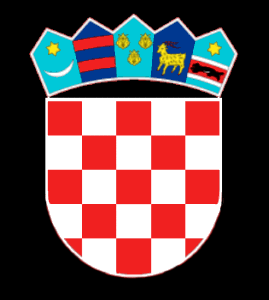 REPUBLIKA HRVATSKASPLITSKO – DALMATINSKA ŽUPANIJA	GRAD TROGIRGRADONAČELNIKKLASA:361-01/20-01/28URBROJ: 2184/01-30/01-21-5Trogir, 2. ožujak 2021.DOKUMENTACIJA O NABAVIAdaptacija kino dvorane u Trogiru (Novi edukacijsko - kulturni centar)Knjiga 1Upute ponuditeljima Trogir, ožujak 2021.KNJIGA 1UPUTE PONUDITELJIMAOva je knjiga dio kompleta od četiri (4) knjige koje sadrže:Knjiga 1		Upute ponuditeljimaKnjiga 2		UgovorKnjiga 3		Projektno-tehnička dokumentacijaKnjiga 4		Troškovnik SADRŽAJ1.	OPĆI PODACI	61.1.	OPĆA NAPOMENA	61.2.	MJERODAVNO PRAVO	61.3.	PODACI O JAVNOM NARUČITELJU	71.4.	OSOBA ZADUŽENA ZA KOMUNIKACIJU S GOSPODARSKIM SUBJEKTIMA	71.5.	EVIDENCIJSKI BROJ NABAVE	71.6.	POPIS GOSPODARSKIH SUBJEKATA S KOJIMA JE NARUČITELJ U SUKOBU INTERESA	71.7.	VRSTA POSTUPKA  JAVNE NABAVE	71.8.	PROCIJENJENA VRIJEDNOST NABAVE	81.9.	VRSTA UGOVORA O JAVNOJ NABAVI	81.10.	NAVOD SKLAPA LI SE UGOVOR O JAVNOJ NABAVI ILI OKVIRNI SPORAZUM	81.11.	ELEKTRONIČKA DRAŽBA	81.12.	DINAMIČKI SUSTAV NABAVE	81.13.	ELEKTRONIČKA DOSTAVA PONUDA	81.14.	VARIJANTE PONUDE	81.15.	INTERNETSKA ADRESA GDJE JE OBJAVLJENO IZVJEŠĆE O PROVEDENOM SAVJETOVANJU SA ZAINTERESIRANIM GOSPODARSKIM SUBJEKTIMA	82.	PODACI O PREDMETU NABAVE	82.1.	PREDMET NABAVE	82.2.	OPIS I OZNAKA GRUPA PREDMETA NABAVE	92.3.	KOLIČINA PREDMETA NABAVE	92.4.	TEHNIČKA SPECIFIKACIJA PREDMETA NABAVE	92.6.	TROŠKOVNIK	102.7.	MJESTO IZVRŠENJA UGOVORA (IZVOĐENJA RADOVA)	112.8.	ROK POČETKA I ZAVRŠETKA IZVRŠENJA UGOVORA	112.9.	OBILAZAK GRADILIŠTA	112.10.	OPCIJE I MOGUĆA OBNAVLJANJA UGOVORA	123.	KRITERIJI ZA KVALITATIVNI ODABIR GOSPODARSKOG SUBJEKTA	123.1.	OSNOVE ZA ISKLJUČENJE GOSPODARSKOG SUBJEKTA	123.1.1.	Nekažnjavanje	123.1.2.	Plaćene dospjele porezne obveze i obveze za mirovinsko i zdravstveno osiguranje	133.1.3.	Ostale osnove za isključenja gospodarskog subjekta	143.2.	DOKUMENTI KOJIMA SE DOKAZUJE DA NE POSTOJE OSNOVE ZA ISKLJUČENJE	143.3.	KRITERIJI ZA ODABIR GOSPODARSKOG SUBJEKTA (UVJETI SPOSOBNOSTI)	173.3.1.	Sposobnost za obavljanje profesionalne djelatnosti	173.3.2.	Ekonomska i financijska sposobnosti	173.3.3.	Tehnička i stručna sposobnost	183.4.	UVJETI SPOSOBNOSTI U SLUČAJU ZAJEDNICE GOSPODARSKIH SUBJEKATA	203.5.	OSLANJANJE NA SPOSOBNOST DRUGIH SUBJEKATA	213.6.	DOKAZ OSLANJANJA NA SPOSOBNOST DRUGIH SUBJEKATA	213.7.	DOKUMENTI KOJIMA SE DOKAZUJE ISPUNJAVANJE KRITERIJA ZA ODABIR GOSPODARSKOG SUBJEKTA	223.8.	PRAVILA DOSTAVLJANJA DOKUMENATA	244.	PODACI O PONUDI	264.1.	SADRŽAJ I NAČIN IZRADE PONUDE	264.1.1.	Sadržaj ponude	264.1.2.	Način izrade ponude	274.2.	NAČIN DOSTAVE PONUDE	274.2.1.	Elektronička dostava ponuda	274.2.2.	Dostava dijela/dijelova ponude u zatvorenoj omotnici	284.2.3.	Izmjena i/ili dopuna ponude i odustajanje od ponude	294.3.	NAČIN ODREĐIVANJA CIJENE PONUDE, SADRŽAJ CIJENE I PROMJENJIVOST CIJENE	294.4.	IZUZETNO NISKE PONUDE	314.5.	VALUTA	324.6.	KRITERIJ ZA ODABIR PONUDE	324.7.	JEZIK I PISMO POSTUPKA I PONUDE	374.8.	ROK VALJANOSTI PONUDE	375.	OSTALE ODREDBE	385.1.	ZAJEDNICA GOSPODARSKIH SUBJEKATA	385.2.	PODUGOVARANJE	395.3.	ROK, NAČIN I UVJETI PLAĆANJA	405.3.1.	Avansno plaćanje	405.3.2.	Izdavanje, ovjera i plaćanje situacija	405.4.	VRSTA, SREDSTVO I UVJETI JAMSTVA	415.4.1.	Odredbe koje se odnose na jamstva	415.4.2.	Jamstvo za ozbiljnost ponude	435.4.3.	Jamstvo za uredno ispunjenje ugovora	445.4.4.	Jamstvo za otklanjanje nedostataka u jamstvenom roku	445.4.5.	Polica i dokazi o pokriću osiguranja	455.4.6.	Jamstveni rok i odgovornost za nedostatke	455.5.	OBJAŠNJENJA I IZMJENE DOKUMENTACIJE O NABAVI	475.6.	DATUM, VRIJEME I MJESTO DOSTAVE PONUDA I JAVNOG OTVARANJA PONUDA	485.7.	PREGLED I OCJENA PONUDA	485.8.	NAČIN PREGLEDA I OCJENE PONUDA	495.9.	DOPUNJAVANJE, POJAŠNJENJE I UPOTPUNJAVANJE PONUDE	495.10.	PROVJERA PONUDITELJA KOJI JE PODNIO EKONOMSKI NAJPOVOLJNIJU PONUDU	495.11.	TAJNOST DOKUMENTACIJE GOSPODARSKIH SUBJEKATA	505.12.	RAZLOZI ZA ODBIJANJE PONUDA	505.13.	ODLUKA O ODABIRU ILI PONIŠTENJU	515.14.	UVID U DOKUMENTACIJU POSTUPKA JAVNE NABAVE	515.15.	ZAVRŠETAK POSTUPKA JAVNE NABAVE	515.16.	DOKUMENTI KOJI ĆE SE NAKON ZAVRŠETKA POSTUPKA JAVNE NABAVE VRATITI PONUDITELJIMA	525.17.	TROŠAK PONUDE I PREUZIMANJE DOKUMENTACIJE O NABAVI	525.18.	POUKA O PRAVNOM LIJEKU	525.19.	UVJETI I ZAHTJEVI KOJI MORAJU BITI ISPUNJENI SUKLADNO POSEBNIM PROPISIMA ILI STRUČNIM PRAVILIMA	545.19.1.	Zahtjevi za obavljanje poslova za tehničke stručnjake u svojstvu inženjera gradilišta i voditelja radova odgovarajuće struke	545.19.2.	Zahtjevi za obavljanje djelatnosti građenja	565.20.	POSEBNI UVJETI NARUČITELJA	595.21.	KONTROLA I PRAĆENJE IZVRŠENJA UGOVORA O JAVNOJ NABAVI	595.22.	IZMJENE UGOVORA O JAVNOJ NABAVI	605.23.	RASKID UGOVORA	605.24.	NAVOD U PRIMJENI TRGOVAČKIH OBIČAJA (UZANCI)	605.25.	NORME OSIGURANJA KVALITETE ILI NORME UPRAVLJANJA OKOLIŠEM	605.26.	PODACI O TIJELIMA OD KOJIH GS MOŽE DOBITI PRAVOVALJANU INFORMACIJU O OBVEZAMA KOJE SE ODNOSE NA POREZE, ZAŠTITU OKOLIŠA, ODREDBE O ZAŠTITI RADNOGA MJESTA I RADNE UVJETE KOJE SU NA SNAZI U PODRUČJU NA KOJEM ĆE SE IZVODITI RADOVI ILI PRUŽATI USLUGE I KOJE ĆE BITI PRIMJENJIVE NA RADOVE KOJI SE IZVODE ILI NA USLUGE KOJE ĆE SE PRUŽATI ZA VRIJEME TRAJANJA UGOVORA	605.27.	OSTALO	60PRILOG I	62OPĆI PODACIOPĆA NAPOMENAPonuda je izjava volje ponuditelja u pisanom obliku da će ispuniti svoje ugovorne obveze i izvesti radove u skladu s uvjetima i zahtjevima iz ove Dokumentacije o nabavi (DoN).Sukladno odredbama članka 3. Zakona o javnoj nabavi (Narodne novine broj 120/16, u daljnjem tekstu: Zakon o javnoj nabavi ili ZJN ili ZJN 2016) i članka 2. Pravilnika o dokumentaciji o nabavi te ponudi u postupcima javne nabave (Narodne novine broj 65/17, 75/20, u daljnjem tekstu: Pravilnik o dokumentaciji o nabavi te ponudi u postupcima javne nabave), ovaj dokument s  pratećim dokumentima predstavlja DoN i služi kao podloga za izradu ponude.Gospodarski subjekt je fizička ili pravna osoba, uključujući podružnicu, ili javno tijelo ili zajednica tih osoba ili tijela, uključujući svako njihovo privremeno udruženje, koja na tržištu nudi izvođenje radova ili posla, isporuku robe ili pružanje usluga.Ponuditelj je gospodarski subjekt koji je dostavio ponudu.Prihvaćanjem ponude i potpisom Ugovora, odabrani gospodarski subjekt postaje Ugovaratelj odnosno Izvođač u smislu ugovornih odredbi.Od gospodarskih subjekata se očekuje da pažljivo prouče sve točke ove DoN i da se pridržavaju svih uputa, sadržaja danih predložaka, ugovornih uvjeta, svih tehničkih specifikacija i uvjeta sadržanih u ovoj DoN.Propust gospodarskog subjekta da izradi ponudu koja u svemu odgovara postavljenim uvjetima i sukladno traženom sadržaju, kao i propust da ponudu dostavi u naznačenom roku su razlozi za odbijanje ponuditeljeve ponude od strane Naručitelja.Gospodarski subjekti se pri izradi svojih ponuda u svemu trebaju pridržavati sadržaja i uvjeta iz DON, odredbi ZJN 2016., Pravilnika o dokumentaciji o nabavi te ponudi u postupcima javne nabave, te svih ostalih primjenjivih zakona i propisa.Pri izradi ponude ponuditelj, odnosno gospodarski subjekt ne smije mijenjati ni nadopunjavati tekst ove DoN.MJERODAVNO PRAVONa ovaj postupak javne nabave primjenjuje se, kao mjerodavno pravo, zakonodavstvo Republike Hrvatske, a kao „lex specialis“ Zakon o javnoj nabavi i prateći podzakonski propisi.Na istim osnovama zakonodavstvo Republike Hrvatske je mjerodavno i u odnosima naručitelja i trećih, a koji su direktno ili indirektno svojim manifestacijama volje dionici ovog postupka nabave, a to se osobito odnosi, ali ne ograničavajući se, na izdavatelje bankarskih jamstava i podugovaratelje.Odabrani ponuditelj je obvezan tijekom izvršenja ugovora o javnoj nabavi pridržavati se primjenjivih obveza u području prava okoliša, socijalnog i radnog prava, uključujući kolektivne ugovore, a osobito obvezu isplate ugovorene plaće, ili odredaba međunarodnog prava okoliša, socijalnog i radnog prava navedenim u Prilogu XI. ZJN 2016.PODACI O JAVNOM NARUČITELJUNaziv javnog naručitelja: Grad TrogirSjedište javnog naručitelja: Trogir (Grad Trogir), Trg Ivana Pavla II br. 1/IIAdresa za dostavu pošte: Trg Ivana Pavla II br. 1/II, 21220 Trogir, Republika HrvatskaOdgovorna osoba javnog naručitelja: Gradonačelnik Ante Bilić, dipl. ing. građ.OIB: 84400309496IBAN: HR4323900011846300007Broj telefona: +385 21800427Broj telefaksa: +385 21800408Web adresa: http://www.trogir.hr/ Adresa elektroničke pošte: tajnica@trogir.hr OSOBA ZADUŽENA ZA KOMUNIKACIJU S GOSPODARSKIM SUBJEKTIMAOsobe zadužena za komunikaciju s gospodarskim subjektima: Anđelko Šegvić, dipl. iur. Komunikacija i svaka druga razmjena informacija između Naručitelja i gospodarskih subjekata može se obavljati isključivo na hrvatskom jeziku i isključivo putem sustava Elektroničkog oglasnika javne nabave Republike Hrvatske (u daljnjem tekstu: EOJN) modul Pitanja/Pojašnjenja Dokumentacije o nabavi.Upute za dostavljanje navedenih zahtjeva za dodatnim informacijama, objašnjenjem ili izmjenom u vezi s dokumentacijom o nabavi nalaze se na stranicama www.eojn.nn.hr.	EVIDENCIJSKI BROJ NABAVE05/20 MV.POPIS GOSPODARSKIH SUBJEKATA S KOJIMA JE NARUČITELJ U SUKOBU INTERESASukladno članku 80. Zakona o javnoj nabavi, a vezano uz  odredbe članaka 76. i  77. ZJN  i sprječavanje sukoba interesa, Naručitelj ne smije sklapati ugovore o javnoj nabavi kao ni okvirne sporazume sa sljedećim gospodarskim subjektima (u svojstvu ponuditelja, člana zajednice gospodarskih subjekata i podugovaratelja odabranom ponuditelju), i to:ADHIBEO j.d.o.o., Kralja Zvonimira 30, Split, OIB: 63593862651;ANĐELKO ŠEGVIĆ, obrt za usluge, Split, Kralja Zvonimira 30, MBO: 98023870;UHY SAVJETOVANJE d.o.o., Split, Hrvatske mornarice 1h, OIB: 16139571061.Sukladno odredbama članka 82. Zakona o javnoj nabavi, ugovor sklopljen protivno odredbama o sukobu interesa je ništetan.VRSTA POSTUPKA  JAVNE NABAVEOtvoreni postupak javne nabave male vrijednosti.PROCIJENJENA VRIJEDNOST NABAVEProcijenjena vrijednost nabave u ovom postupku javne nabave iznosi 11.939.000,00 HRK bez poreza na dodanu vrijednost (PDV).Naručitelj koristi pravo na pretporez te uspoređuje cijene ponuda bez poreza na dodanu vrijednost (PDV) u dijelu kriterija za odabir ponude sukladno članku 294. stavak 1. ZJN.VRSTA UGOVORA O JAVNOJ NABAVIUgovor javnoj nabavi radova sukladno uvjetima i zahtjevima ove Dokumentacije o nabavi.NAVOD SKLAPA LI SE UGOVOR O JAVNOJ NABAVI ILI OKVIRNI SPORAZUMUgovorne strane sklopiti će ugovor o javnoj nabavi radova u pisanom obliku u roku od 30 dana od dana izvršnosti odluke o odabiru.ELEKTRONIČKA DRAŽBANije primjenjivo.DINAMIČKI SUSTAV NABAVENije primjenjivo.ELEKTRONIČKA DOSTAVA PONUDAElektronička dostava ponuda je obvezna, sukladno članku 280. Zakona o javnoj nabavi. Ponuda dostavljena elektroničkim sredstvima komunikacije putem EOJN RH obvezuje ponuditelja u roku valjanosti ponude neovisno o tome je li potpisana ili nije te Naručitelj ne smije odbiti takvu ponudu samo zbog toga razloga.VARIJANTE PONUDEVarijante ponude nisu dopuštene.INTERNETSKA ADRESA GDJE JE OBJAVLJENO IZVJEŠĆE O PROVEDENOM SAVJETOVANJU SA ZAINTERESIRANIM GOSPODARSKIM SUBJEKTIMASukladno članku 198. stavak 3. Zakona o javnoj nabavi Naručitelj je proveo prethodno savjetovanje sa zainteresiranim gospodarskim subjektima. Izvješće o provedenom prethodnom  savjetovanju dostupno je u Elektroničkom oglasniku javne nabave, na adresi: https://eojn.nn.hr/Oglasnik/.PODACI O PREDMETU NABAVEPREDMET NABAVEProjekt „Adaptacija kino dvorane u Trogiru (Novi edukacijsko - kulturni centar)“ KK.06.2.2.12.0004 se sufinancira iz bespovratnih sredstava Europskog fonda za regionalni razvoj, u okviru Poziva na dostavu projektnih prijedloga „ITU - Brownfield na području Urbane aglomeracije Splitu“ (referentna oznaka poziva: KK.06.2.2.12) u okviru Operativnog programa „Konkurentnost i kohezija 2014. – 2020.“Predmet nabave je adaptacija i uređenje brownfield infrastrukture ex kino dvorane u novi edukacijsko - kulturni centar u Trogiru (u daljnjem tekstu: Građevina), odnosno izvedba rekonstrukcijom svih građevinskih, građevinsko-zanatski i instalaterskih radova potrebnih za stavljanje u funkciju postojeće građevine zgrade.CPV oznake i nazivi: 45212300-9 Građevinski radovi na zgradi za umjetnost i kulturu45454000-4 Radovi na rekonstrukcijiOPIS I OZNAKA GRUPA PREDMETA NABAVEPredmet nabave nije podijeljen na grupe jer se radi o jedinstvenoj tehničko-tehnološkoj cjelini te su gospodarski subjekti obvezni ponuditi predmet nabave u cijelosti odnosno ponuda mora obuhvatiti sve stavke Troškovnika.KOLIČINA PREDMETA NABAVE Predviđena (okvirna) količina predmeta nabave određena je Troškovnikom.Stvarno nabavljena količina predmeta nabave može biti veća ili manja od predviđene.TEHNIČKA SPECIFIKACIJA PREDMETA NABAVEProjektno-tehnička dokumentacija se nalazi u Knjizi 3 ove Dokumentacije o nabavi.Tehničke specifikacije predmeta nabave detaljno je određena Projektno-tehničkom dokumentacijom i Troškovnikom koji su sastavni dijelovi ove Dokumentacije o nabavi. Glavnim projektom i Troškovnikom određena je ukupnost tehničkih odredaba kojima se definiraju tražene karakteristike, vrste i detalji izvedbe radova i opremanja koji su predmet nabave. Gospodarski subjekti su dužni detaljno proučiti kompletnu Projektno-tehničku dokumentaciju, Troškovnik radova i ostalu dokumentaciju i upoznati se sa svim propisanim uvjetima i zahtjevima iz istih te sukladno tomu izraditi i dostaviti svoju ponudu za cjelokupan predmet nabave.Radovi koji su predmet ovog postupka nabave potrebno je izvršiti u skladu sa zadanim uvjetima iz Projektno-tehničke dokumentacije, Troškovnika i pravilima struke. Nadalje, predmetne radove treba izvesti sukladno ponudbenom troškovniku, stručno i u skladu sa važećim propisima Republike Hrvatske koji reguliraju predmet nabave, drugim relevantnim važećim Zakonima i podzakonskim propisima, pravilima struke, tehničkim normativima i standardima koje važe za svaku vrstu radova. Odabrani ponuditelj jamči za pravilnu izvedbu i kakvoću izvedenih radova i kvalitetu upotrjebljenih proizvoda. Odabrani ponuditelj u potpunosti odgovara za ispravnost izvedenih radova nužnih za realizaciju konačnog proizvoda, a sve do pune gotovosti i dokazane funkcionalnosti konačnog proizvoda.Ponuditelj se, podnošenjem svoje ponude, obvezuje ispuniti sve zahtjeve Tehničke specifikacije, kao i sve ostale odredbe navedene u Dokumentaciji o nabavi. Dakle, odabrani ponuditelj u potpunosti odgovara za ispravnost ponude.KRITERIJI ZA OCJENU JEDNAKOVRIJEDNOSTI PREDMETA NABAVEProizvodi opisani u Troškovniku zadovoljavaju tehničke parametre i karakteristike proizvoda izvedbe radova planiranih Troškovnikom te su sukladni sa izmjerenim parametrima iz Projektno-tehničke dokumentacije u pogledu zadovoljavanja minimalnih izvedbenih i funkcionalnih zahtjeva projektnog rješenja nužnih za realizaciju konačnog proizvoda, a sve do pune gotovosti i dokazane funkcionalnosti konačnog proizvoda sukladno projektno-tehničkoj dokumentaciji te zakonskim i tehničkim propisima koji reguliraju standard i kvalitetu ugrađenih proizvoda, materijala i opreme kod izvedbe radova za predmetnu vrstu građevine.Ponuđeni proizvod mora zadovoljiti tražene tehničke parametre i karakteristike proizvoda opisanih u Troškovniku ili imati bolje tehničke parametre i karakteristike od traženih minimalnih. Ukoliko ugradnja ponuđenog materijala, uređaja, sklopova, opreme ili proizvoda uvjetuje neke izmjene i prilagodbe, u tim i u ostalim radovima, podrazumijeva se da je taj rad uključen u ponuđenu cijenu.Ukoliko se u Projektno-tehničkoj dokumentaciji ili Troškovniku upućuje ili se iz tehničkog opisa može zaključiti da se upućuje na određene robne marke, tipove proizvoda, proizvodne procese i metode,  norme ili u opisu stoji izraz npr. kao proizvod, slično kao proizvod, odgovarajući proizvod i slično podrazumijeva se da ponuditelj može ponuditi jednakovrijedan proizvod bez obzira jeli taj proizvod ili uputa popraćena izrazom „ili jednakovrijedno“ u svakom slučaju smatra da je svaka takva uputa popraćena izrazom „ili jednakovrijedno“ te su ponuditelji slobodni nuditi jednakovrijedna rješenja i proizvode. Naručitelj neće odbiti ponudu gospodarskog subjekta koji u svojoj ponudi na zadovoljavajući način, bilo kojim prikladnim sredstvom, dokaže da rješenje koje nudi na jednakovrijedan način zadovoljava zahtjeve i uvjete određene u ovoj Dokumentaciji o nabavi. Dokaz jednakovrijednosti mora dostaviti gospodarski subjekt. U svrhu ocjenjivanja jednakovrijednosti ponuđenog, gospodarski subjekt je dužan dostaviti prikladno sredstvo, a to može biti tehnička dokumentacija ponuđenog jednakovrijednog rješenja koju izrađuje proizvođač (prospekt, katalog ili brošura proizvođača, ispis specifikacija s web stranice proizvođača i sl.) ili ispitni izvještaj priznatog tijela iz kojih je moguća i vidljiva usporedba te nedvojbena ocjena jednakovrijednosti.TROŠKOVNIKTroškovnik se nalazi u Knjizi 4 ove Dokumentacije o nabavi. Troškovnik mora biti popunjen na izvornom predlošku bez mijenjanja, ispravljanja i prepisivanja izvornog teksta. Jedinične i ukupne cijene će biti unesene u Troškovniku u odgovarajuće stupce u kunama. Sve cijene (jedinične) će ponuditelji upisivati na dvije decimale.Za potrebe ispunjavanja Troškovnika, on je napisan u tabličnoj formi (nestandardizirani troškovnik - excel tablica) korištenjem tabličnog kalkulatora. Sadržaj Troškovnika je zaključan, a potrebno je unositi podatke samo u stupcu jediničnih cijena koji se moraju upisivati na dvije decimale.  Unesene formule automatski umnažaju jedinične cijene s količinama i zbrajaju sve troškove. Ponuditeljima nije dopušteno mijenjati tekst troškovnika. Ako Ponuditelj ne postupi u skladu sa zahtjevima iz ove točke i promijeni opis stavke ili količine navedene u Troškovniku smatrat će se da je takav troškovnik nevaljan, te će ponuda biti odbijena. Greške u ponudbenom Troškovniku će biti ispravljene ukoliko se utvrdi nepodudarnost između jedinične cijene i ukupne cijene dobivene množenjem odgovarajuće količine i jedinične cijene, iskazana jedinična cijena će biti mjerodavna. Jedinične cijene se moraju unijeti u svaku stavku Troškovnika. Ukoliko neka stavka ostane neispunjena, smatrat će se da je njena vrijednost iskazana kroz neku drugu stavku i ona se neće posebno platiti.Troškovnik se obvezno dostavlja u formatu u kojem je stavljen na raspolaganje u EOJN-u, odnosno u elektroničkom obliku Popunjenog troškovnika u .xls formatu.Pod izvornim predloškom/troškovnikom podrazumijeva se troškovnik koji uključuje i sve izmjene i dopune koje su, ukoliko ih je bilo, objavljene u EOJN.MJESTO IZVRŠENJA UGOVORA (IZVOĐENJA RADOVA)Mjesto izvođenja radova je na lokaciji k.č.br. 3240 K.O. Trogir, HR-21220 Trogir.ROK POČETKA I ZAVRŠETKA IZVRŠENJA UGOVORA Ugovor stupa na snagu onoga dana kada ga potpiše posljednja ugovorna strana te je na snazi do izvršenja svih obveza ugovornih strana.Glavni nadzorni inženjer ili predstavnik Naručitelja uputit će pisanu Obavijesti o datumu uvođenja u posao odabranom ponuditelju najkasnije sedam (7) dana unaprijed.Datum početka izvođenja radova je datum uvođenje u posao kada se otvara građevinski dnevnik.Rok dovršetka je vremensko razdoblje potrebno odabranom ponuditelju za izvođenje i dovršetak radova, uspješno provođenje tehničkog pregleda i ishođenje uporabne dozvole te primopredaju Građevine, kako je to navedeno u Ugovoru s bilo kojim produljenjem, računajući od Datuma početka izvođenja radova do datuma Zapisnika o primopredaji radova (primopredaja i preuzimanje Građevine).Rok konačnog završetka Građevine je 15 mjeseci od Datuma početka izvođenja radova do datuma obostranog potpisa zapisnika Okončanog obračuna.Rok konačnog završetka Građevine uključuje:Rok dovršetka od 14 mjeseci od Datuma početka izvođenja radova do datuma Zapisnika o primopredaji radova.Završno razdoblje od 1 mjeseca koje obuhvaća: otklanjanje nedostatke utvrđenih kod primopredaje radova i uspješan Okončani obračun.OBILAZAK GRADILIŠTA Dostavom ponude gospodarski subjekt potvrđuje da je ostvario uvid u stanje i uvjete koji vladaju na terenu te je iste uključio u cijenu radova, odnosno da se upoznao sa postojećim stanjem lokacije kako bi prikupili sve informacije koje su potrebne za izradu ponude i preuzimanje ugovorne obveze. Ponuditelji na svoj trošak vrše pregled lokacije na kojoj će se izvoditi radovi koji su predmet ove nabave kako bi za sebe i na vlastitu odgovornost prikupili sve informacije koje su potrebne za izradu ponude.OPCIJE I MOGUĆA OBNAVLJANJA UGOVORANije primjenjivo.KRITERIJI ZA KVALITATIVNI ODABIR GOSPODARSKOG SUBJEKTAOSNOVE ZA ISKLJUČENJE GOSPODARSKOG SUBJEKTANekažnjavanje Naručitelj će isključiti gospodarskog subjekta iz postupka javne nabave ako utvrdi da: je gospodarski subjekt koji ima poslovni nastan u Republici Hrvatskoj ili osoba koja je član upravnog, upravljačkog ili nadzornog tijela ili ima ovlasti zastupanja, donošenja odluka ili nadzora tog gospodarskog subjekta i koja je državljanin Republike Hrvatske, pravomoćnom presudom osuđena za: sudjelovanje u zločinačkoj organizaciji, na temelju članka 328. (zločinačko udruženje) i članka 329. (počinjenje kaznenog djela u sastavu zločinačkog udruženja) Kaznenog zakona članka 333. (udruživanje za počinjenje kaznenih djela), iz Kaznenog zakona (»Narodne novine«, br. 110/97., 27/98., 50/00., 129/00., 51/01., 111/03., 190/03., 105/04., 84/05., 71/06., 110/07., 152/08., 57/11., 77/11. i 143/12.) korupciju, na temelju članka 252. (primanje mita u gospodarskom poslovanju), članka 253. (davanje mita u gospodarskom poslovanju), članka 254. (zlouporaba u postupku javne nabave), članka 291. (zlouporaba položaja i ovlasti), članka 292. (nezakonito pogodovanje), članka 293. (primanje mita), članka 294. (davanje mita), članka 295. (trgovanje utjecajem) i članka 296. (davanje mita za trgovanje utjecajem) Kaznenog zakona članka 294.a (primanje mita u gospodarskom poslovanju, članka 294.b (davanje mita u gospodarskom poslovanju, članka 337. (zlouporaba položaja i ovlasti), članka 338. (zlouporaba obavljanja dužnosti državne vlasti), članka 343. (protuzakonito posredovanje), članka 347. (primanje mita) i članka 348. (davanje mita) iz Kaznenog zakona (»Narodne novine«, br. 110/97., 27/98., 50/00., 129/00., 51/01., 111/03., 190/03., 105/04., 84/05., 71/06., 110/07., 152/08., 57/11., 77/11. i 143/12.)prijevaru, na temelju članka 236. (prijevara), članka 247. (prijevara u gospodarskom poslovanju), članka 256. (utaja poreza ili carine) i članka 258. (subvencijska prijevara) Kaznenog zakona članka 224. (prijevara) i članka 293. (prijevara u gospodarskom poslovanju) i članka 286. (utaja poreza i drugih davanja) iz Kaznenog zakona (»Narodne novine«, br. 110/97., 27/98., 50/00., 129/00., 51/01., 111/03., 190/03., 105/04., 84/05., 71/06., 110/07., 152/08., 57/11., 77/11. i 143/12.)terorizam ili kaznena djela povezana s terorističkim aktivnostima, na temelju članka 97. (terorizam), članka 99. (javno poticanje na terorizam), članka 100. (novačenje za terorizam), članka 101. (obuka za terorizam) i članka 102. (terorističko udruženje) Kaznenog zakona članka 169. (terorizam), članka 169.a (javno poticanje na terorizam) i članka 169.b (novačenje i obuka za terorizam) iz Kaznenog zakona (»Narodne novine«, br. 110/97., 27/98., 50/00., 129/00., 51/01., 111/03., 190/03., 105/04., 84/05., 71/06., 110/07., 152/08., 57/11., 77/11. i 143/12.)pranje novca ili financiranje terorizma, na temelju članka 98. (financiranje terorizma) i članka 265. (pranje novca) Kaznenog zakona i pranje novca (članak 279.) iz Kaznenog zakona (»Narodne novine«, br. 110/97., 27/98., 50/00., 129/00., 51/01., 111/03., 190/03., 105/04., 84/05., 71/06., 110/07., 152/08., 57/11., 77/11. i 143/12.),dječji rad ili druge oblike trgovanja ljudima, na temelju članka 106. (trgovanje ljudima) Kaznenog zakona članka 175. (trgovanje ljudima i ropstvo) iz Kaznenog zakona (»Narodne novine«, br. 110/97., 27/98., 50/00., 129/00., 51/01., 111/03., 190/03., 105/04., 84/05., 71/06., 110/07., 152/08., 57/11., 77/11. i 143/12.), ili je gospodarski subjekt koji nema poslovni nastan u Republici Hrvatskoj ili osoba koja je član upravnog, upravljačkog ili nadzornog tijela ili ima ovlasti zastupanja, donošenja odluka ili nadzora tog gospodarskog subjekta i koja nije državljanin Republike Hrvatske pravomoćnom presudom osuđena za kaznena djela iz točke 1. podtočke a) do f) i za odgovarajuća kaznena djela koja, prema nacionalnim propisima države poslovnog nastana gospodarskog subjekta, odnosno države čiji je osoba državljanin, obuhvaćaju razloge za isključenje iz članka 57. stavka 1. točaka (a) do (f) Direktive 2014/24/EU.Razdoblje isključenja gospodarskog subjekta kod kojeg su ostvarene osnove za isključenje iz postupka javne nabave, u odnosu na osnove isključenja iz članka 251. stavka 1. Zakona o javnoj nabavi, je pet godina od dana pravomoćnosti presude, osim ako pravomoćnom presudom nije određeno drukčije.Za potrebe utvrđivanja navedenog, gospodarski subjekt u ponudi dostavlja:ispunjeni obrazac Europske jedinstvene dokumentacije o nabavi (dalje: e-ESPD) (Dio III. Osnove za isključenje, Odjeljak A: Osnove povezane s kaznenim presudama) za sve gospodarske subjekte u ponudi. Obveza davanja informacija o državljanstvu:Gospodarski subjekti koji nemaju poslovni nastan u Republici Hrvatskoj ili osobe koje nisu državljani Republike Hrvatske moraju navesti u svojoj ponudi u kojoj državi imaju poslovni nastan, odnosno navesti podatak o državljanstvu.Plaćene dospjele porezne obveze i obveze za mirovinsko i zdravstveno osiguranjeJavni naručitelj će isključiti gospodarskog subjekta iz postupka javne nabave ako utvrdi da gospodarski subjekt nije ispunio obveze plaćanja dospjelih poreznih obveza i obveza za mirovinsko i zdravstveno osiguranje: u Republici Hrvatskoj, ako gospodarski subjekt ima poslovni nastan u Republici Hrvatskoj, ili u Republici Hrvatskoj ili u državi poslovnog nastana gospodarskog subjekta, ako gospodarski subjekt nema poslovni nastan u Republici Hrvatskoj. Iznimno, naručitelj neće isključiti gospodarskog subjekta iz postupka javne nabave ako mu sukladno posebnom propisu plaćanje obveza nije dopušteno, ili mu je odobrena odgoda plaćanja.Za potrebe utvrđivanja navedenog, gospodarski subjekt u ponudi dostavlja: ispunjeni e-ESPD obrazac (Dio III. Osnove za isključenje, Odjeljak B: Osnove povezane s plaćanjem poreza ili doprinosa za socijalno osiguranje) za sve gospodarske subjekte u ponudi. Ostale osnove za isključenja gospodarskog subjektaNaručitelj će isključiti gospodarskog subjekta iz postupka javne nabave ako:je nad gospodarskim subjektom otvoren stečajni postupak, ako je nesposoban za plaćanje ili prezadužen, ili u postupku likvidacije, ako njegovom imovinom upravlja stečajni upravitelj ili sud, ako je u nagodbi s vjerovnicima, ako je obustavio poslovne aktivnosti ili je u bilo kakvoj istovrsnoj situaciji koja proizlazi iz sličnog postupka prema nacionalnim zakonima i propisima;može dokazati odgovarajućim sredstvima da je gospodarski subjekt kriv za teški profesionalni propust koji dovodi u pitanje njegov integritet;gospodarski subjekt pokaže značajne ili opetovane nedostatke tijekom provedbe bitnih zahtjeva iz prethodnog ugovora o javnoj nabavi ili prethodnog ugovora o koncesiji čija je posljedica bila prijevremeni raskid tog ugovora, naknada štete ili druga slična sankcija;je gospodarski subjekt kriv za ozbiljno pogrešno prikazivanje činjenica pri dostavljanju podataka potrebnih za provjeru odsutnosti osnova za isključenje ili za ispunjenje kriterija za odabir gospodarskog subjekta, ako je prikrio takve informacije ili nije u stanju priložiti popratne dokumente u skladu s pododjeljkom 1. odjeljkom C poglavlja četiri, Glave III. dijela drugog ZJN; ilije gospodarski subjekt pokušao na nepropisan način utjecati na postupak odlučivanja javnog naručitelja, doći do povjerljivih podataka koji bi mu mogli omogućiti nepoštenu prednost u postupku nabave ili je iz nemara dostavio pogrešnu informaciju koja može imati materijalni utjecaj na odluke koje se tiču isključenja, odabira gospodarskog subjekta ili dodjele ugovora.Razdoblje isključenja gospodarskog subjekta kod kojeg su ostvarene osnove za isključenje iz članka 254. Zakona o javnoj nabavi iz postupka javne nabave je dvije godine od dana dotičnog događaja.Za potrebe utvrđivanja navedenog, gospodarski subjekt u ponudi dostavlja: ispunjeni e-ESPD obrazac (Dio III. Osnove za isključenje, Odjeljak C: Osnove povezane s insolventnošću, sukobima interesa ili poslovnim prekršajem – u dijelu koji se odnosi na gore navedene osnove za isključenje) za sve gospodarske subjekte u ponudi. DOKUMENTI KOJIMA SE DOKAZUJE DA NE POSTOJE OSNOVE ZA ISKLJUČENJENaručitelj može u bilo kojem trenutku tijekom postupka javne nabave, ako je to potrebno za pravilno provođenje postupka, provjeriti informacije navedene u Europskoj jedinstvenoj dokumentaciji o nabavi kod nadležnog tijela za vođenje službene evidencije o tim podacima sukladno posebnom propisu i zatražiti izdavanje potvrde o tome, uvidom u popratne dokumente ili dokaze koje već posjeduje, ili izravnim pristupom elektroničkim sredstvima komunikacije besplatnoj nacionalnoj bazi podataka na hrvatskom jeziku. Ako se ne može obaviti provjera ili ishoditi potvrda sukladno gore navedenom, Naručitelj može zahtijevati od gospodarskog subjekta da u primjerenom roku, ne kraćem od 5 (pet) dana računajući od dana slanja zahtjeva Naručitelja kroz EOJN RH, dostavi sve ili dio popratnih dokumenta ili dokaza.Naručitelj će prihvatiti kao dokaz:Dokumente navedene u ovoj točki Dokumentacije o nabavi ponuditelji ne dostavljaju uz ponudu, već je dovoljno popuniti e-ESPD obrazac i priložiti ga uz ponudu.Naručitelj može prije donošenja odluke od ponuditelja koji je podnio ekonomski najpovoljniju ponudu zatražiti da u roku ne kraćem od 5 (pet) dana dostavi ažurirane popratne dokumente kojima dokazuje da ne postoje osnove za isključenje iz točke 3.1. ove Dokumentacije o nabavi.Ažurirane popratne dokumente ponuditelj može dostaviti u neovjerenoj preslici posredstvom EOJN, elektroničkim sredstvima komunikacije ili na drugi dokaziv način. Neovjerenom preslikom smatra se i neovjereni ispis elektroničke isprave. U svrhu dodatne provjere informacija Naručitelj može zatražiti dostavu ili stavljanje na uvid izvornika ili ovjerenih preslika jednog ili više traženih dokumenata. Smatra se da su dokumenti iz članka 265. stavka 1. točke 1. ZJN  ažurirani ako nisu stariji više od šest mjeseci od dana početka postupka javne nabave.Smatra se da su dokumenti iz članka 265. stavka 1. točke 2. i 3. i stavka 2. ZJN  ažurirani ako nisu stariji od dana početka postupka javne nabave.Ako ponuditelj koji je podnio ekonomski najpovoljniju ponudu ne dostavi ažurirane popratne dokumente u ostavljenom roku ili njima ne dokaže da ispunjava tražene uvjete, Naručitelj će odbiti ponudu tog ponuditelja te pozvati ponuditelja koji je podnio sljedeću najpovoljniju ponudu na dostavu ažuriranih popratnih dokumenta ili poništiti postupak javne nabave, ako postoje razlozi za poništenje.Mogućnost dokazivanja pouzdanosti – poduzete mjere „samokorigiranja“ Gospodarski subjekt kod kojeg su ostvarene osnove za isključenje iz točke 3.1.1. i 3.1.3. ove Dokumentacije o nabavi može Naručitelju dostaviti dokaze o mjerama koje je poduzeo kako bi dokazao svoju pouzdanost bez obzira na postojanje relevantne osnove za isključenje. Poduzimanje mjera gospodarski subjekt dokazuje: plaćanjem naknade štete ili poduzimanjem drugih odgovarajućih mjera u cilju plaćanja naknade štete prouzročene djelom ili propustom aktivnom suradnjom s nadležnim istražnim tijelima radi potpunog razjašnjenja činjenica i okolnosti u vezi s djelom ili propustom odgovarajućim tehničkim, organizacijskim i kadrovskim mjerama radi sprječavanja daljnjih djela ili propusta. Mjere koje je poduzeo gospodarski subjekt ocjenjuju se uzimajući u obzir težinu i posebne okolnosti kaznenog djela ili propusta te je obvezan obrazložiti razloge prihvaćanja ili neprihvaćanja mjera.Naručitelj neće isključiti gospodarskog subjekta iz postupka javne nabave ako je ocijenjeno da su poduzete mjere primjerene. Ukoliko je gospodarski subjekt poduzeo mjere samokorigiranja za potrebe utvrđivanja navedenog u ponudi dostavlja: ispunjeni e-ESPD obrazac (Dio III. Osnove za isključenje, Odjeljak A: Osnove povezane s kaznenim presudama iz točke 3.1.1. dio koji se odnosi na samokorigiranje, s opisom poduzetih mjera samokorigiranja) za sve gospodarske subjekte u ponudi.ispunjeni e-ESPD obrazac (Dio III. Osnove za isključenje, Odjeljak C: Osnove povezane s insolventnošću, sukobima interesa ili poslovnim prekršajem – u dijelu koji se odnosi na navedene osnove za isključenje iz točke 3.1.3. dio koji se odnosi na samokorigiranje, s opisom poduzetih mjera samokorigiranja) za sve gospodarske subjekte u ponudi.Gospodarski subjekt kojem je pravomoćnom presudom određena zabrana sudjelovanja u postupcima javne nabave ili postupcima davanja koncesija na određeno vrijeme nema pravo korištenja ove mogućnosti do isteka roka zabrane u državi u kojoj je presuda na snazi.KRITERIJI ZA ODABIR GOSPODARSKOG SUBJEKTA (UVJETI SPOSOBNOSTI)Sposobnost za obavljanje profesionalne djelatnostiDokaz o upisu gospodarskog subjekta u sudski, obrtni, strukovni ili drugi odgovarajući registar u državi njegova poslovnog nastana.Za potrebe utvrđivanja navedenog, gospodarski subjekt u ponudi dostavlja: ispunjeni e-ESPD obrazac (Dio IV. Kriteriji za odabir gospodarskog subjekta, Odjeljak A: Sposobnost za obavljanje profesionalne djelatnosti: upis u strukovni registar ili upis u obrtni registar) za sebe/članove zajednice gospodarskih subjekata. Ekonomska i financijska sposobnostiGospodarski subjekt mora u postupku javne nabave dokazati da je njegov minimalni godišnji promet u svakoj od posljednje tri dostupne financijske godine (2017.-2019., ovisno o datumu osnivanja ili početka obavljanja djelatnosti gospodarskog subjekta, ako je informacija o prometima dostupna) jednak ili veći od 22.000.000,00 HRK. U e-ESPD obrascu, vrijednosti mogu biti izražene i u valuti različitoj od valute HRK. Naručitelj će u tom slučaju, prilikom računanja protuvrijednosti, za valutu koja je predmet konverzije u HRK koristiti srednji tečaj Hrvatske narodne banke koji je u primjeni na datum slanja na objavu poziva na nadmetanje. U slučaju da valuta koja je predmet konverzije u HRK ne kotira na deviznom tržištu u Republici Hrvatskoj, Naručitelj će prilikom računanja protuvrijednosti koristiti tečaj prema listi Izračunatih tečajnih valuta koje ne kotiraju na deviznom tržištu u Republici Hrvatskoj Hrvatske narodne banke koja je u primjeni za mjesec ožujak 2021. godine.Za potrebe utvrđivanja navedenog, gospodarski subjekt u ponudi dostavlja: ispunjeni e-ESPD obrazac (Dio IV. Kriteriji za odabir gospodarskog subjekta, Odjeljak B: Ekonomska i financijska sposobnost: točka 1a) ako je primjenjivo i točka 3)). Tehnička i stručna sposobnostGospodarski subjekt je obvezan zadovoljiti minimalne razine tehničke i stručne sposobnosti:Specifično iskustvo gospodarskog subjekta Popis radova u godini u kojoj je započeo postupak javne nabave i tijekom 5 godina (2016.-2020.) koje prethode 2021. godini.Gospodarski subjekt u postupku javne nabave mora dokazati svoje minimalno iskustvo (referencijama iz prije izvršenih ugovora sukladno članku 259. stavak 1. ZJN) potrebno za izvršenje Ugovora na odgovarajućoj razini kvalitete.Gospodarski subjekt mora dokazati da ima minimalno iskustvo iz prije izvršenog ugovora u godini u kojoj je započeo postupak javne nabave i tijekom 5 godina koje prethode toj godini, odnosno da je u navedemo razdoblju u svojstvu izvođača uredno izveo radove iste ili slične predmetu nabave, a što dokazuje: jednom (1) potvrdom o urednom izvođenju i ishodu najvažnijih radova koje je vrijednost minimalno jednaka procijenjenoj vrijednosti nabave (bez PDV-a).Radovi isti predmetu nabave su radovi rekonstrukcije postojeće građevine zgrade (visokogradnja) za koje je radove bilo obvezno provođenje postupka tehničkog pregleda građevine odnosno ishođenje uporabne dozvole građevini.Radovi slični predmetu nabave su radovi izgradnje građevine zgrade (visokogradnja) za koje je radove bilo obvezno provođenje postupka tehničkog pregleda građevine odnosno ishođenje uporabne dozvole građevini.Zgrada je zatvorena i/ili natkrivena građevina namijenjena boravku ljudi, odnosno smještaju životinja, biljaka i stvari. Zgradom se ne smatra pojedinačna građevina unutar sustava infrastrukturne građevine sukladno Zakonu o gradnji (članak 3. stavak 1. točka 38. - NN broj 153/13, 20/17, 39/19, 125/19).Radovi isti ili slični radovi predmetu nabave ne odnose se na građenja infrastrukturnih i drugih građevina kao što su ceste, vodne građevine, komunalni objekti, željeznička infrastruktura, građevine niskogradnje i slično (zgradom se ne smatra pojedinačna građevina unutar sustava infrastrukturne građevine). Ukoliko je radove u popisu radova, odnosno potvrdi izvodila zajednica gospodarskih subjekata ili neki drugi oblik gdje je više gospodarskih subjekata zajedno izvodilo radove, u popisu i potvrdi mora biti jasno naznačeno koje radove i za koju je vrijednost izveo radove gospodarski subjekt koji sudjeluje u ponudi u ovom postupku javne nabave. U suprotnom, takvu referencu Naručitelj neće prihvatiti.Napomena: Naručitelj neće priznavati potvrde o urednom izvođenju ugovornih radova koje je za isti ugovor jedan član zajednice gospodarskih subjekata (zajednice izvođača radova) dao drugom članu zajednice.U e-ESPD obrascu, vrijednosti mogu biti izražene i u valuti različitoj od valute HRK. Naručitelj će u tom slučaju, prilikom računanja protuvrijednosti, za valutu koja je predmet konverzije u HRK koristiti srednji tečaj Hrvatske narodne banke koji je u primjeni na datum slanja na objavu poziva na nadmetanje.U slučaju da valuta koja je predmet konverzije u HRK ne kotira na deviznom tržištu u Republici Hrvatskoj, Naručitelj će prilikom računanja protuvrijednosti koristiti tečaj prema listi Izračunatih tečajnih valuta koje ne kotiraju na deviznom tržištu u Republici Hrvatskoj Hrvatske narodne banke koja je u primjeni za mjesec ožujak 2021. godine.Za potrebe utvrđivanja navedenog, gospodarski subjekt u ponudi dostavlja: ispunjeni e-ESPD obrazac (Dio IV. Kriteriji za odabir gospodarskog subjekta, Odjeljak C: Tehnička i stručna sposobnost: točka 1a) ako je primjenjivo i točka 10)). Popis tehničkih stručnjaka potrebnih za izvršenje ugovora Gospodarski subjekt mora dokazati da će za izvršavanje i provedbu ugovora o građenju u smislu odredbi članka 54. i 55. Zakona o gradnji imati na raspolaganju sljedeće stručnjake: Stručnjak 1: Inženjer arhitektonske, građevinske, strojarske ili elektrotehničke struke –Glavni inženjer gradilišta/Inženjer gradilišta (inženjer gradilišta),Stručnjak 2: Inženjer arhitektonske ili građevinske struke – Voditelj grupe radova građevinarstvo (voditelj radova ili inženjer gradilišta).Stručnjak 1 može ujedno biti i voditelj radova odgovarajuće struke za određenu vrstu radova, odnosno može ujedno biti i Stručnjak 2.Stručnjak 2 može biti osoba koja ima pravo uporabe naziva inženjer gradilišta odgovarajuće struke za određenu vrstu radova. Uvažavajući prethodno navedeno, Ponuditelj može u svrhu izvršenja ugovora o građenju imenovati po jednu osobu na svaku od navedenih pozicija odnosno može istodobno imenovati  jednu te istu osobu na poziciju Stručnjaka 1 i poziciju Stručnjak 2 odgovarajuće struke za određenu vrstu radova sukladno odredbama Zakona o poslovima i djelatnostima prostornog uređenja i gradnje te mora voditi računa o odredbama točke 5.19.1. DoN.Postupak bodovanja sukladno kriteriju za odabir vršiti će se samo za imenovanog Stručnjaka 1 i Stručnjaka 2.Ponuditelj mora u izvršenju Ugovora angažirati sve stručnjake koje je naveo u Popisu tehničkih stručnjaka. Ponuditelj može angažirati i veći broj stručnjaka uz ograničenje da svakako mora angažirati minimum stručnjaka koji su određeni ovom dokumentacijom o nabavi.Osobe koje Ponuditelj navede u ponudi kao osobe odgovorne za kontrolu kvalitete izvođenja radova iz ugovora o građenju moraju zaista i sudjelovati kao tehnički stručnjaci u svojstvu osoba koje vode građenje, odnosno pojedine radove.Stručnjaci koje gospodarski subjekt navede u ponudi kao osobe koje vodi građenje, odnosno pojedine radove, moraju zaista i sudjelovati kao stručne osobe na gradilištu. Naručitelj će zamjenu stručnjaka odobravati samo u iznimnim slučajevima i to kad odabrani ponuditelj nedvojbeno dokaže da navedeni stručnjak nije u mogućnosti izvršavati usluge za koje je nominiran (primjerice u slučaju smrti, teške bolesti i sl.).Napomena: Gospodarski subjekti su dužni proučiti odredbe točke 5.19.1. DoN jer Ponuditelj koji dostavi ekonomski najpovoljniju ponudu mora Naručitelju, nakon izvršnosti Odluke o odabiru, a prije potpisivanja ugovora o javnoj nabavi, dostaviti dokaze da su Stručnjak 1 i 2 zaposlenici izvođača/podugovaratelja, odnosno da za potrebe izvršenja Ugovora i obavljanje navedenih funkcija zadovoljavaju uvjete stupnja obrazovanja i stručnosti sukladno odredbama važećeg Zakona o poslovima i djelatnostima prostornog uređenja i gradnje te posebnih propisa kojima se uređuje gradnja.Za potrebe utvrđivanja navedenog, gospodarski subjekt u ponudi dostavlja: ispunjeni e-ESPD obrazac (Dio IV. Kriteriji za odabir gospodarskog subjekta, Odjeljak C: Tehnička i stručna sposobnost: točka 2), ako je primjenjivo i točka 10)). UVJETI SPOSOBNOSTI U SLUČAJU ZAJEDNICE GOSPODARSKIH SUBJEKATAZajednica gospodarskih subjekata može se osloniti na sposobnost članova zajednice ili drugih subjekata.U slučaju zajednice gospodarskih subjekata svaki pojedini član zajednice gospodarskih subjekata pojedinačno dokazuje da:-	nije u jednoj od situacija zbog koje se gospodarski subjekt isključuje iz postupka javne nabave (osnove za isključenje) – sukladno ovoj Dokumentaciji o nabavi te da ispunjava uvjete sposobnosti za obavljanje profesionalne djelatnosti (točka 3.3.1. ove Dokumentacije o nabavi)skupno (zajednički) dokazuju da:-	ispunjavaju tražene kriterije za kvalitativni odabir gospodarskog subjekta iz točaka 3.3.2. i 3.3.3. ove Dokumentacije o nabavi.Ukoliko ponudu podnosi zajednica gospodarskih subjekata, e-ESPD obrazac se dostavlja za svakog pojedinog člana zajednice gospodarskih subjekata. Ukoliko se zajednica gospodarskih subjekata oslanja na sposobnost drugog subjekta, u ponudi dostavlja e-ESPD pojedinačno za svakog pojedinog drugog subjekta na čiju se sposobnost oslanja. Ukoliko je zajednica gospodarskih subjekata angažirala podugovaratelja, u ponudi dostavlja e-ESPD za svakog pojedinog podugovaratelja pojedinačno.Temeljem navedenog:-	U slučaju da ponudu podnosi zajednica gospodarskih subjekata, e-ESPD za svakog člana zajednice u ponudi prilaže zajednica gospodarskih subjekata, a e-ESPD izrađuje  samostalno svaki član zajednice gospodarskih subjekata, sukladno uputama Naručitelja iz Dokumentacije o nabavi;-	U slučaju da se ponuditelj odnosno zajednica gospodarskih subjekata oslanjaju na sposobnost drugog subjekta ili podugovaratelja, e-ESPD za svaki gospodarski subjekt (na čiju se sposobnost oslanjaju) u ponudi prilaže ponuditelj odnosno zajednica gospodarskih subjekata, a e-ESPD izrađuje samostalno svaki drugi subjekt ili podugovaratelj na kojeg se ponuditelj, odnosno zajednica gospodarskih subjekata oslanja, sukladno uputama Naručitelja iz Dokumentacije o nabavi;-	U slučaju da ponuditelj odnosno zajednica gospodarskih subjekata za izvršenja dijela ugovora angažiraju jednog ili više podugovaratelja na čiju se sposobnost ne oslanjaju, e-ESPD za svakog podugovaratelja u ponudi prilaže ponuditelj odnosno zajednica gospodarskih subjekata, a e-ESPD izrađuje samostalno svaki podugovaratelj zasebno, sukladno uputama Naručitelja iz Dokumentacije o nabavi.OSLANJANJE NA SPOSOBNOST DRUGIH SUBJEKATARadi dokazivanja ispunjavanja kriterija ekonomske i financijske te tehničke i stručne sposobnosti gospodarski subjekt može se u postupku javne nabave osloniti na sposobnost drugih subjekata, bez obzira na pravnu prirodu njihova međusobnog odnosa sukladno članku 273. ZJN 2016.Gospodarski subjekt može se u postupku javne nabave osloniti na sposobnost drugih subjekata radi dokazivanja ispunjavanja kriterija koji su vezani uz obrazovne i stručne kvalifikacije ili relevantno stručno iskustvo, samo ako će ti subjekti izvoditi radove za koje se ta sposobnost traži.Pod istim uvjetima zajednica gospodarskih subjekata može se osloniti na sposobnost članova zajednice ili drugih subjekata. Drugim subjektom smatra se i podugovaratelj ako ustupa resurse ponuditelju ili zajednici gospodarskih subjekata. Naručitelj će provjeriti ispunjavaju li drugi gospodarski subjekti na čije sposobnosti se namjerava osloniti određeni gospodarski subjekt, propisane kriterije za odabir, odnosno postoje li osnove za isključenje koje je Naručitelj propisao ovom Dokumentacijom o nabavi.Naručitelj će od gospodarskog subjekta zahtijevati da zamijeni subjekt na čiju se sposobnost oslonio radi dokazivanja kriterija za odabir ako na temelju provjere utvrdi da kod tog subjekta postoje osnove za isključenje ili da ne udovoljava relevantnim kriterijima za odabir gospodarskog subjekta. Ako se gospodarski subjekt oslanja na sposobnost drugih subjekata radi dokazivanja ispunjavanja kriterija ekonomske i financijske sposobnosti, Naručitelj zahtijeva njihovu solidarnu odgovornost za izvršenje ugovora. Navedena odredba će biti sastavni dio ugovora o javnoj nabavi koji će sklopiti Naručitelj s odabranim Ponuditeljem.DOKAZ OSLANJANJA NA SPOSOBNOST DRUGIH SUBJEKATAAko se gospodarski subjekt oslanja na sposobnost drugih subjekata, mora dokazati kao ažurirani popratni dokument Naručitelju da će imati na raspolaganju resurse nužne za izvršenje ugovora, što dokazuje ugovorom ili sporazumom između njega i drugog subjekta, ili izjavom drugog subjekta kojom drugi subjekt prihvaća obvezu stavljanja ponuditelju na raspolaganje resursa nužnih za izvršenje ugovora o javnoj nabavi. Valjani ugovor, sporazum ili izjava kojom drugi subjekt prihvaća obvezu stavljanja na raspolaganje resursa nužnih za izvršenje ugovora o javnoj nabavi ponuditelju ili zajednici ponuditelja, mora sadržavati minimalno sljedeće elemente:naziv i sjedište drugog subjekta koji stavlja svoje resurse na raspolaganje, naziv i sjedište ponuditelja ili zajednice gospodarskih subjekata kojemu se resursi ustupaju, naziv predmeta ove javne nabave, odnosno puni naziv projekta koji je predmet ove javne nabave za koji se resursi stavljaju na raspolaganje, opis resursa koji se ustupaju za izvršenje ovog predmeta ove javne nabave (ekonomski / financijski / tehnički / stručni) i način na koji će predmetni resursi biti uključeni u provedbu ugovora, izjavu o izvođenju dijela radova (vrsti i vrijednosti) za koje stavlja svoje resurse na raspolaganje. DOKUMENTI KOJIMA SE DOKAZUJE ISPUNJAVANJE KRITERIJA ZA ODABIR GOSPODARSKOG SUBJEKTAKao dokaze kojima se dokazuje ispunjavanje kriterija za odabir gospodarskog subjekta Naručitelj će prihvatiti sljedeće dokumente:Dokumente navedene u ovoj točki Dokumentacije o nabavi ponuditelji ne dostavljaju uz ponudu, već je dovoljno popuniti e-ESPD obrazac i priložiti ga uz ponudu.Naručitelj može prije donošenja odluke od ponuditelja  koji je podnio ekonomski najpovoljniju ponudu zatražiti da u roku ne kraćem od 5 (pet) dana dostavi ažurirane popratne dokumente kojima dokazuje da ispunjava kriterije za odabir gospodarskog subjekta iz točke 3.3. ove Dokumentacije o nabavi.Ažurirane popratne dokumente ponuditelj može dostaviti u neovjerenoj preslici posredstvom EOJN, elektroničkim sredstvima komunikacije ili na drugi dokaziv način. Neovjerenom preslikom smatra se i neovjereni ispis elektroničke isprave. U svrhu dodatne provjere informacija Naručitelj može zatražiti dostavu ili stavljanje na uvid izvornika ili ovjerenih preslika jednog ili više traženih dokumenata. Ako ponuditelj koji je podnio ekonomski najpovoljniju ponudu ne dostavi ažurirane popratne dokumente u ostavljenom roku ili njima ne dokaže da ispunjava tražene uvjete, Naručitelj će odbiti ponudu tog ponuditelja te pozvati ponuditelja koji je podnio sljedeću najpovoljniju ponudu na dostavu ažuriranih popratnih dokumenta ili poništiti postupak javne nabave, ako postoje razlozi za poništenje.PRAVILA DOSTAVLJANJA DOKUMENATAUmjesto potvrda koje izdaju tijela javne vlasti ili treće osobe, gospodarski subjekt dostavlja e-ESPD. e-ESPD je ažurirana formalna izjava gospodarskog subjekta, koja služi kao preliminarni dokaz umjesto potvrda koje izdaju tijela javne vlasti ili treće strane, a kojima se potvrđuje da taj gospodarski subjekt:nije u jednoj od situacija zbog koje se gospodarski subjekt isključuje ili može isključiti iz postupka javne nabave (osnove za isključenje),ispunjava tražene kriterije za odabir gospodarskog subjekta.U e-ESPD navode se izdavatelji popratnih dokumenata te ona sadržava izjavu da će gospodarski subjekt moći, na zahtjev i bez odgode, Naručitelju dostaviti te dokumente.Ako Naručitelj može dobiti popratne dokumente izravno, pristupanjem bazi podataka, gospodarski subjekt u e-ESPD navodi podatke koji su potrebni u tu svrhu, npr. internetska adresa baze podataka, svi identifikacijski podaci i izjava o pristanku, ako je potrebno.Europska jedinstvena dokumentacija o nabavi dostavlja se isključivo u elektroničkom obliku (u .xml i .pdf formatu).Naručitelj je na temelju podataka iz ove Dokumentacije o nabavi kroz sustav EOJN kreirao elektroničku verziju ESPD obrasca u .xml. formatu - e-ESPD zahtjev u koji je upisao osnovne podatke i definirao tražene dokaze te je kreirani e-ESPD zahtjev (u.xml i .pdf formatu)  priložio ovoj dokumentaciji o nabavi.Gospodarski subjekt obvezni su u e-ESPD obrascu ( u.xml formatu)  izraditi i dostaviti svoje odgovore (u.xml i .pdf formatu) sukladno definiranim zahtjevima Naručitelja. e-ESPD zahtjev Naručitelja gospodarski subjekti preuzimaju u .xml formatu na popisu objava kao dio dokumentacije o nabavi te kroz platformu EOJN RH kreira odgovor.U  izborniku "ESPD" odabire se "Moji ESPD"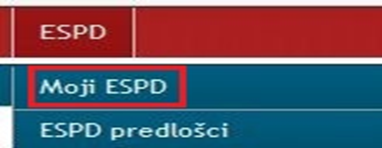 te odabire  polje „Novi ESPD odgovor“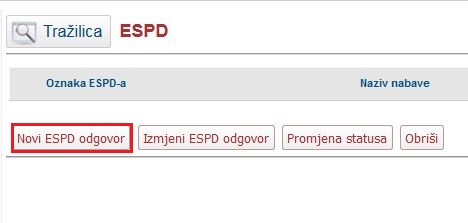 Gospodarski subjekti zatim trebaju učitati preuzeti ESPD zahtjev u .xml formatu, a nakon učitavanja EOJN RH automatski će ispisati osnovne podatke o postupku. Gospodarski subjekti upisuju odgovore za tražene podatke koristeći navigaciju EOJN RH (''dalje'', ''Spremi i dalje'' i ''Natrag''). e-ESPD odgovor  generira se u pdf. i .xml formatu te ga gospodarski subjekt preuzima u .zip datoteci na svoje računalo.U trenutku predaje elektroničke ponude gospodarski subjekt  prilaže generirani e-ESPD obrazac – odgovor  u .xml formatu i.pdf formatu.Gospodarski subjekt koji sudjeluje sam i ne oslanja se na sposobnosti drugih subjekata kako bi ispunio kriterije za odabir dužan je ispuniti jedan e-ESPD.Gospodarski subjekt koji sudjeluje sam, ali se oslanja na sposobnosti najmanje jednog drugog subjekta mora osigurati da naručitelj zaprimi njegov e-ESPD zajedno sa zasebnim e-ESPD-om u kojem su navedeni relevantni podaci (vidjeti Dio II., Odjeljak C) za svaki subjekt na koji se oslanja.Gospodarski subjekt koji namjerava dati bilo koji dio ugovora u podugovor trećim osobama mora osigurati da naručitelj zaprimi njegov e-ESPD zajedno sa zasebnim e-ESPD-om u kojem su navedeni relevantni podaci (vidjeti Dio II., Odjeljak D) za svakog podugovaratelja na čije se sposobnosti gospodarski subjekt ne oslanja, odnosno oslanja.Napokon, ako skupine gospodarskih subjekata, uključujući privremena udruženja, zajedno sudjeluju u postupku nabave, nužno je dostaviti zaseban e-ESPD u kojem su utvrđeni podaci zatraženi na temelju dijelova II.-IV. za svaki gospodarski subjekt koji sudjeluje u postupku.Naručitelj može u bilo kojem trenutku tijekom postupka javne nabave, ako je to potrebno za pravilno provođenje postupka, provjeriti informacije navedene u e-ESPD kod nadležnog tijela za vođenje službene evidencije o tim podacima sukladno posebnom propisu i zatražiti izdavanje potvrde o tome, uvidom u popratne dokumente ili dokaze koje već posjeduje, ili izravnim pristupom elektroničkim sredstvima komunikacije besplatnoj nacionalnoj bazi podataka na hrvatskom jeziku. Ako se ne može obaviti provjera ili ishoditi potvrda sukladno gore navedenom, Naručitelj može zahtijevati od gospodarskog subjekta da u primjerenom roku, ne kraćem od 5 dana, dostavi sve ili dio popratnih dokumenta ili dokaza. Naručitelj može prije donošenja odluke u postupku javne nabave od ponuditelja koji je podnio ekonomski najpovoljniju ponudu zatražiti da u primjerenom roku, ne kraćem od 5 dana, dostavi ažurirane popratne dokumente. Ažurirani popratni dokument je svaki dokument u kojem su sadržani podaci važeći te odgovaraju stvarnom činjeničnom stanju u trenutku dostave naručitelju te dokazuju ono što je gospodarski subjekt naveo u e-ESPD-u.Smatra se da su dokumenti iz članka 265. stavka 1. točke 1. ZJN  ažurirani ako nisu stariji više od šest mjeseci od dana početka postupka javne nabave.Smatra se da su dokumenti iz članka 265. stavka 1. točke 2. i 3. i stavka 2. ZJN  ažurirani ako nisu stariji od dana početka postupka javne nabave.Naručitelj može pozvati gospodarske subjekte da nadopune ili objasne zaprimljene dokumente, odnosno provjeriti činjenice navedenih u tim dokumentima sukladno članku 293. ZJN. Ponudbeni list, troškovnik i jamstvo za ozbiljnost ponude ne smatraju se određenim dokumentima koji nedostaju u smislu članka 293. Zakona o javnoj nabavi te Naručitelj ne smije zatražiti ponuditelja da iste dostavi tijekom pregleda i ocjene ponuda. Ako ponuditelj koji je podnio ekonomski najpovoljniju ponudu ne dostavi ažurirane popratne dokumente u ostavljenom roku ili njima ne dokaže da ispunjava uvjete iz članka 260. stavka 1. točaka 1. – 3. Zakona o javnoj nabavi, Naručitelj je obvezan odbiti ponudu tog ponuditelja te postupiti sukladno stavku 1. članka 263. Zakona o javnoj nabavi u odnosu na ponuditelja koji je podnio sljedeću najpovoljniju ponudu ili poništiti postupak javne nabave, ako postoje razlozi za poništenje. Gospodarske subjekte će se isključiti iz postupka nabave ili oni mogu biti predmet progona na temelju nacionalnog prava u slučajevima ozbiljnog lažnog prikazivanja činjenica pri ispunjavanju e-ESPD-a ili, općenito, pri dostavi podataka zatraženih radi provjere nepostojanja osnova za isključenje ili ispunjenja kriterija za odabir gospodarskog subjekta, odnosno ako su ti podaci prikriveni ili gospodarski subjekti ne mogu dostaviti popratne dokumente.PODACI O PONUDIPonuda je izjava volje ponuditelja u pisanom obliku da će izvesti radove u skladu s uvjetima i zahtjevima ove Dokumentacije o nabavi. SADRŽAJ I NAČIN IZRADE PONUDEPonuditelj se, sukladno članku 280. Zakona o javnoj nabavi, pri izradi ponude mora pridržavati zahtjeva i uvjeta dokumentacije o nabavi.Sadržaj ponudePonuda mora sadržavati najmanje:popunjeni ponudbeni list, uključujući uvez ponude, popunjeni troškovnik, popunjeni ESPD obrazac za ponuditelja, a u slučaju zajednice gospodarskih subjekata za svakog pojedinog člana zajednice, popunjeni e-ESPD za svakog podugovaratelja i za svaki gospodarski subjekt na čiju se sposobnost oslanja ponuditelja ili zajednica gospodarskih subjekata sukladno dokumentaciji o nabavi, jamstvo za ozbiljnost ponude (dostavlja se odvojeno u papirnatom obliku, a u slučaju uplate novčanog pologa, dokaz o istom prilaže se u elektroničkoj ponudi), popunjeni obrazac Izjava o jamstvenom roku i odgovornosti za nedostatke Prilog I DoN, odnosno adekvatan dokaz kojim se dokazuje kriterij za odabir ponude propisan točkom 4.6. dokumentacijom o nabavi, dokumenti kojima se dokazuje iskustvo Stručnjaka 1 i 2 koji se boduju u sklopu kriterija za odabir ponude sukladno točki 4.6. dokumentacijom o nabavi.Način izrade ponudePonuda je izjava volje ponuditelja u pisanom obliku da će izvesti radove u skladu s uvjetima i zahtjevima iz dokumentacije o nabavi. Ponuda se izrađuje na način da čini cjelinu. Pri izradi ponude ponuditelj se mora pridržavati zahtjeva i uvjeta iz dokumentacije o nabavi te ne smije mijenjati ni nadopunjavati tekst dokumentacije o nabavi.Ponuda se u ovom postupku javne nabave dostavlja elektroničkim sredstvima komunikacije posredstvom Elektroničkog oglasnika javne nabave.NAČIN DOSTAVE PONUDE Elektronička dostava ponudaPonuda se dostavlja elektroničkim sredstvima komunikacije putem EOJN RH.Elektronička dostava ponuda provodi se putem EOJN RH-a, vezujući se na elektroničku objavu poziva na nadmetanje te na elektronički pristup Dokumentaciji o nabavi.Ponuditelj svoju elektroničku ponudu mora dostaviti, predajom u EOJN RH, najkasnije do 25.3.2021. do 12:00:00 sati.Naručitelj otklanja svaku odgovornost vezanu uz mogući neispravan rad EOJN RH-a, zastoj u radu EOJN RH-a ili nemogućnost zainteresiranoga gospodarskog subjekta da ponudu u elektroničkom obliku dostavi u danome roku putem EOJN RH-a.Ako tijekom razdoblja od četiri sata prije isteka roka za dostavu zbog tehničkih ili drugih razloga na strani EOJN RH isti nije dostupan, rok za dostavu ne teče dok traje nedostupnost, odnosno dok Naručitelj produlji rok za dostavu. U tom slučaju Naručitelj će produžiti rok za dostavu za najmanje četiri dana od dana slanja ispravka poziva na nadmetanje.Procesom predaje ponude smatra se učitavanje (upload) svih sastavnih dijelova ponude.Sve priložene dokumente EOJN RH uvezuje u cjelovitu ponudu, pod nazivom „Uvez ponude“. Priložena ponuda se nakon prilaganja automatski kriptira te do podataka iz predane elektroničke ponude nije moguće doći prije isteka roka za dostavu ponuda, odnosno javnog otvaranja ponuda.Detaljne upute načina elektroničke dostave ponuda i informacije u vezi sa specifikacijama koje su potrebne za elektroničku dostavu ponuda, uključujući kriptografsku zaštitu, dostupne su na stranicama EOJN RH-a, na adresi: https://eojn.nn.hr/Oglasnik/Trenutak zaprimanja elektronički dostavljene ponude dokumentira se potvrdom o zaprimanju elektroničke ponude te se, bez odgode, ponuditelju dostavlja potvrda o zaprimanju elektroničke ponude s podacima o datumu i vremenu zaprimanja te rednom broju ponude prema redoslijedu zaprimanja elektronički dostavljenih ponuda.Ključni koraci koje gospodarski subjekt mora poduzeti, odnosno tehnički uvjeti koje mora ispuniti kako bi uspješno predao elektroničku ponudu su sljedeći:Gospodarski subjekt se u roku za dostavu ponuda, u ovom postupku javne nabave, prijavio/registrirao u EOJN RH kao zainteresirani gospodarski subjekt pri čemu je upisao važeću adresu e-pošte za razmjenu informacija s Naručiteljem putem elektroničkog oglasnika;Gospodarski subjekt je putem EOJN RH-a dostavio ponudu u roku za dostavu ponuda.Prilikom elektroničke dostave ponuda, sva komunikacija, razmjena i pohrana informacija između ponuditelja i Naručitelja obavlja se na način da se očuva integritet podataka i tajnost ponuda. Ovlaštene osobe Naručitelja imat će uvid u sadržaj ponuda tek po isteku roka za njihovu dostavu.U slučaju da Naručitelj zaustavi postupak javne nabave povodom izjavljene žalbe na Dokumentaciju o nadmetanju ili poništi postupak javne nabave prije isteka roka za dostavu ponuda, za sve ponude koje su u međuvremenu dostavljene elektronički, EOJN RH će trajno onemogućiti pristup tim ponudama i time osigurati da nitko nema uvid u sadržaj dostavljenih ponuda. U slučaju da se postupak nastavi, ponuditelji će morati ponovno dostaviti svoje ponude.U svrhu pohrane dokumentacije postupka javne nabave, EOJN RH će elektronički dostavljene ponude pohraniti na način koji omogućava čuvanje integriteta podataka i pristup integralnim verzijama dokumenata uz istovremenu mogućnost pohrane kopije dokumenata u vlastitim arhivima Naručitelja po isteku roka za dostavu ponuda odnosno javnog otvaranja ponuda.Dostava dijela/dijelova ponude u zatvorenoj omotniciUkoliko pri elektroničkoj dostavi ponuda iz tehničkih razloga nije moguće sigurno povezivanje svih dijelova ponude, Naručitelj prihvaća dostavu u papirnatom obliku onih dijelova ponude koji se zbog svog oblika ne mogu dostaviti elektronički (npr. uzorci) ili dijelova za čiju su izradu nužni posebni formati dokumenata koji nisu podržani kroz opće dostupne aplikacije ili dijelova za čiju su obradu nužni posebni formati dokumenata obuhvaćeni shemama licenciranih prava zbog kojih nisu dostupni za izravnu uporabu. Također, ponuditelji u papirnatom obliku, u roku za dostavu ponuda, dostavljaju dokumente drugih tijela ili subjekata koji su važeći samo u izvorniku, poput traženih sredstava jamstva, odnosno jamstva za ozbiljnost ponude. U slučaju kada ponuditelj uz elektroničku dostavu ponuda u papirnatom obliku dostavlja određene dokumente koji ne postoje u elektroničkom obliku, ponuditelj ih dostavlja u zatvorenoj omotnici na kojoj mora biti naznačeno: naziv predmeta nabave i evidencijski broj postupka, s istaknutom napomenom „dio/dijelovi ponude koji se dostavlja/ju odvojeno“. Zatvorenu omotnicu s dijelom/dijelovima ponude ponuditelj predaje neposredno ili preporučenom poštanskom pošiljkom na adresu Naručitelja - Grad Trogir, Trg Ivana Pavla II br. 1/II, 21220 Trogir, Republika Hrvatska na kojoj mora biti naznačeno:Na prednjoj strani omotnice mora biti naznačeno: Na poleđini ili u gornjem lijevom kutu omotnice ponude mora biti naznačeno:Kada ponuditelj osobnom predajom u pisarnicu (protokol) naručitelja dostavlja dio ponude, naručitelj će mu izdati potvrdu o zaprimanju dijela ponude. Do trenutka javnog otvaranja ponuda nije dopušteno davanje informacija o zaprimljenim ponudama.Izmjena i/ili dopuna ponude i odustajanje od ponude U roku za dostavu ponude ponuditelj može izmijeniti svoju ponudu ili od nje odustati.Ako ponuditelj tijekom roka za dostavu ponuda mijenja ponudu, smatra se da je ponuda dostavljena u trenutku dostave posljednje izmjene ponude.Prilikom izmjene ili dopune ponude automatski se poništava prethodno predana ponuda što znači da se učitavanjem („uploadanjem“) nove izmijenjene ili dopunjene ponude predaje nova ponuda koja sadrži izmijenjene ili dopunjene podatke. Učitavanjem i spremanjem novog uveza ponude u EOJN RH, Naručitelju se šalje nova izmijenjena/dopunjena ponuda.Ovaj korak zahtjeva ponovno učitavanje/upisivanje financijskih značajki ponude (troškovnika i/ili ponudbenog lista u slučaju nestandardiziranog troškovnika) u sustavu elektroničkog oglasnika. U slučaju da je predan stari uvez ponude, ponuda neće biti sigurno uvezana i smatrat će se nepravilnom (ponuda koja nije izrađena u skladu s dokumentacijom o nabavi).Odustajanje od ponude ponuditelj vrši na isti način kao i predaju ponude, u EOJN RH-u, odabirom na mogućnost „Odustajanje“.Nakon isteka roka za dostavu ponuda, ponuda ili konačna ponuda se ne smije mijenjati.Smatra se da ponuda dostavljena elektroničkim sredstvima komunikacije putem EOJN RH obvezuje ponuditelja u roku valjanosti ponude neovisno o tome je li potpisana ili nije te Naručitelj ne smije odbiti takvu ponudu samo zbog toga razloga.NAČIN ODREĐIVANJA CIJENE PONUDE, SADRŽAJ CIJENE I PROMJENJIVOST CIJENE Ponuditelji dostavljaju ponude s cijenom u kunama. Cijena ponude piše se brojkama.Ponuditelji su dužni ponuditi, tj. upisati jedinične cijene i ukupne cijene (zaokružene na dvije decimale) za svaku stavku troškovnika, na način kako je to određeno u troškovniku , te cijenu ponude bez PDV-a i cijenu ponude s PDV-om na način kako je to određeno u ponudbenom listu, a iznos PDV-a se izračunava u sustavu prema prethodno unesenim iznosima.Ako ponuditelj nije u sustavu poreza na dodanu vrijednost ili je predmet nabave oslobođen poreza na dodanu vrijednost, u ponudbenom listu i troškovniku, na mjesto predviđeno za upis cijene ponude s porezom na dodanu vrijednost, upisuje se isti iznos kao što je upisan na mjestu predviđenom za upis cijene ponude bez poreza na dodanu vrijednost, a mjesto predviđeno za upis iznosa poreza na dodanu vrijednost ostavlja se prazno.U cijenu ponude bez poreza na dodanu vrijednost (PDV) moraju biti uračunati svi troškovi, uključujući posebne poreze, trošarine i carine, ako postoje, te popusti.Ponuđene jedinične cijene su fiksne i nepromjenjive.	 Ponuditelj se za ponuđenu cijenu obvezuje izvršiti skupno sve radove, i to na način da po završetku radova građevina mora biti u cjelovitoj funkciji za koju je namijenjena, spremna za uredno i funkcionalno korištenje, da ne ugrožava kvalitetu i ispravnu funkciju okolnih objekata i građevina, dijelova građevine ili građevine u cjelini, te da se za istu može ishoditi uporabna dozvola.Ponuđena cijena obuhvaća sve troškove, uključujući troškove rada, materijala, prijevoza, zakonskih obveza, poreza, kao i sve ostale, direktne i indirektne troškove koji opterećuju cijenu do potpunog završetka radova, pa stoga ponuditelj u jediničnu cijenu „za jedinicu mjere“ svakog rada mora uključiti:troškovi svih materijala potrebnih za realizaciju proizvoda ili usluge za konačni proizvod, koji je ponudbenim troškovnikom predviđen,  svi manipulativni troškovi vezani za podizvođače radova na ovom projektu,   troškovi radnika i ostalih sudionika u izvedbi, sve carinske pristojbe, devizne razlike, posredni troškovi uvoznika za uvozni materijal,  stručna i organizacijska suradnja sa eventualno ostalim sudionicima u izgradnji u cilju osiguranja kvalitete radova, organizacije i održavanja rokova,  troškovi ispitivanja materijala i konstrukcija u skladu s tehničkim propisima,  amortizacija i najamnina sveg potrebnog inventara, strojeva, opreme i alata, troškovi utroška električne energije, vode i ostalih energenata za potrebe građenja,troškovi korištenja javnih prometnih i drugih površina, te troškovi pribavljanja svih potrebnih suglasnosti od nadležnih organa, svi ostali posredni troškovi za pomoćne radove koje je potrebno izvesti za konačni proizvod, koji je ponudbenim troškovima predviđen,  troškovi stalnog i završnog čišćenja građevine i okoliša, te javnih prometnih i drugih površina korištenih za realizaciju konačnog proizvoda, koji je ponudbenim troškovima predviđen, naknada za prekovremeni ili noćni rad, ukoliko dođe do potrebe da se radovi izvode u produženom radu ili pod drugim otežanim okolnostima u cilju održavanja ugovorenih rokova,  skladišni i garderobni prostor za Izvoditelja radova,  primjereni prostor za voditelje radova, nadzornog inženjera i održavanje radnih sastanaka na gradilištu, odvoz građevinskog otpada i troškove deponija, izrade radioničke dokumentacije, izrada projekta izvedenog stanja i sl., kao i potrebne funkcionalne sheme i sheme vezivanja u dijelu instalacijskih radova,stručna i organizacijska suradnja sa eventualno ostalim sudionicima u poslu u cilju osiguranja kvalitete radova, organizacije i održavanja rokova,  troškovi osiguranja radnika i radova, te čuvanja radova za vrijeme građenja, sve troškove osiguranja gradilišta do primopredaje radova,troškovi osiguranja trećih osoba,sve eventualno počinjene štete na vlastitim i tuđim radovima, posebno na imovini Naručitelja,troškovi organizacije rada na siguran način uz pridržavanje svih mjera sigurnosti na radu i svih odredbi Zakona o zaštiti na radu i Zakona o zaštiti od požara,sve troškove popravaka u jamstvenom roku,sve troškove po osnovi jamstva za izvedene radove,sve troškove jamstava na uređaje, opremu i industrijske proizvode,svi ostali nespomenuti troškovi koji su nastali u vezi realizacije konačnog proizvoda, koji je ponudbenim troškovima predviđen, a sve do pune gotovosti i dokazane funkcionalnosti.Način obračuna izvedenih radova je sukladno sustavu obračuna „građevinska knjiga-izmjera“. Konačna vrijednost radova odredit će se na osnovu stvarno izvedenih količina radova koji su uneseni u građevinsku knjigu.Obzirom na ugovaranje obračuna radova po sustavu „građevinska knjiga-izmjera“, do potpune gotovosti i pune dokazane funkcionalnosti konačnog proizvoda, ponuđene jedinične cijene iz troškovnika uključuju sve troškove, obveze, rizike i sva davanja osim PDV-a.IZUZETNO NISKE PONUDENaručitelj će zahtijevati od gospodarskog subjekta da, u primjernom roku ne kraćem od pet dana, objasni cijenu ili trošak naveden u ponudi ako se čini da je ponuda izuzetno niska u odnosu na radove, robu ili usluge.Naručitelj će obrazloženje izuzetno niske ponude zatražiti putem sustava EOJN RH modul Pojašnjenja/upotpunjavanje elektronički dostavljenih ponuda. Detaljne upute o načinu komunikacije naručitelja i ponuditelja u tijeku pregleda i ocjene ponude putem sustava EOJN RH-a dostupne su na stranicama Oglasnika, na adresi: https://eojn.nn.hrObjašnjenja gospodarskog subjekta mogu se posebice odnositi na:ekonomičnost proizvodnog procesa, pružanja usluga ili načina gradnje;izabrana tehnička rješenja ili iznimno povoljne uvjete dostupne ponuditelju za isporuku proizvoda, pružanje usluga ili izvođenje radova;originalnost radova, robe ili usluga koje nudi ponuditelj;usklađenost s primjenjivih obveza u području prava okoliša, socijalnog i radnog prava, uključujući kolektivne ugovore, a osobito obvezu isplate ugovorene plaće, ili odredbama međunarodnog prava okoliša, socijalnog i radnog prava navedenim u Prilogu XI. Zakona o javnoj nabavi;usklađenost s obvezama iz odjeljka G poglavlja 2. glave III. dijela ZJN Zakona o javnoj nabavi;mogućnost da ponuditelj dobije državnu potporu.Ako tijekom ocjene dostavljenih podataka postoje određene nejasnoće, Naručitelj može od Ponuditelja zatražiti dodatno objašnjenje.Naručitelj može odbiti ponudu samo ako objašnjenje ili dostavljeni dokazi zadovoljavajuće ne objašnjavaju nisku predloženu razinu cijene ili troškova, uzimajući u obzir gore navedene elemente.Naručitelj je obvezan odbiti ponudu ako utvrdi da je ponuda izuzetno niska jer ne udovoljava primjenjivim obvezama u području prava okoliša, socijalnog i radnog prava, uključujući kolektivne ugovore, a osobito obvezu isplate ugovorene plaće, ili odredbama međunarodnog prava okoliša, socijalnog i radnog prava navedenim u Prilogu XI. Zakona o javnoj nabavi.Ako Naručitelj  utvrdi da je ponuda izuzetno niska jer je ponuditelj primio državnu potporu, smije tu ponudu samo na temelju toga odbiti tek nakon što zatraži ponuditelja objašnjenje, ako ponuditelj u primjerenom roku određenom od strane Naručitelja nije u mogućnosti dokazati da je potpora zakonito dodijeljena.VALUTAPonuditelj izražava cijenu ponude u kunama (HRK).KRITERIJ ZA ODABIR PONUDEUgovor o javnoj nabavi sklopiti će se s ponuditeljem koji dostavi najbolje ocjenjenu ponudu prema kriteriju ekonomski najpovoljnije ponude.Kriterij za odabir najbolje ocijenjene ponude je ekonomski najpovoljnija ponuda.CIJENA PONUDE (C)Maksimalan broj bodova koji ponuditelj može ostvariti u okviru kriterija cijene ponude je 80 bodova. Bodovi se iskazuju na dvije decimale. Vrijednosni kriterij: Ponuditelj čija je cijena ponude najniža, ostvarit će maksimalan broj bodova. Bodovna vrijednost ponuda određuje se sukladno sljedećoj formuli:C = Cl/Ct * 80C – broj bodova koji je dodijeljen ponuditelju za cijenu ponude Ct – cijena ponude koja se ocjenjuje Cl – najniža cijena ponude u postupku nabave 80 – maksimalni broj bodovaDODATNO TRAJANJE JAMSTVA ZA OTKLANJANJE NEDOSTATAKA U JAMSTVENOM ROKU (G)Duljina trajanja jamstva za nedostatke radovaMinimalni zakonski jamstveni rok je 2 (dvije) godine. Maksimalan broj bodova koji ponuditelj može ostvariti u okviru ovog kriterija je 5 bodova. Ponuditelj može ponuditi dulje razdoblje od zakonom propisanog (od 3 godine tj. treću, četvrtu i petu godinu) što se boduje prema sljedećoj tablici: Gospodarski subjekt mora dostaviti izjavu o jamstvenom roku i odgovornost za nedostatke koja sadržajno odgovara predlošku Izjave o jamstvenom roku i odgovornost za nedostatke (Prilog I).Ponuditelji u svojoj ponudi dostavljaju podatak o trajanju jamstva u godinama za otklanjanje nedostataka u jamstvenom roku u obliku Izjave koju prilažu ponudi sukladno obrascu izjave Jamstveni rok i odgovornost za nedostatke (Prilog I).Ukoliko ponuditelj u svojoj ponudi iskaže jamstvo u trajanju npr. 3.5 godine ili 3 i 9 mjeseci ili 3 godine i 90 dana ono ga pravno obvezuje sukladno članku 280. ZJN, ali takvom ponuđenom jamstvu će se dodijeliti bodovi kao da je ponudio jamstvo u trajanju od 3 godine, odnosno kod dodjele bodova ponuđeno trajanje jamstva se zaokružuje na iskazanu godinu!Ukoliko Ponuditelj ne dostavi podatak o trajanju jamstva za otklanjanje nedostataka u jamstvenom roku u obliku Izjave koju prilažu ponudi sukladno obrascu izjave Jamstveni rok i odgovornost za nedostatke (Prilog I) smatrat će se da je ponudio minimalni zakonski jamstveni rok od 2 (dvije) godine za koji ne dobiva dodatne bodove.PRETHODNO ISKUSTVO IMENOVANIH STRUČNJAKA (Q)Naručitelj traži dokaz da stručnjaci imaju specifično iskustvo na realiziranim projektima kod provođenja kontrole kvalitete izvođenja radova iz ugovora o građenju u svojstvu osoba koje vode građenje, odnosno pojedine radove. Ovim kriterijem se ocjenjuje prethodno iskustvo stručnjaka, koji će biti uključeni u provedbu ugovora o javnoj nabavi. Maksimalan broj bodova (Qmax) koji ponuditelj može ostvariti u okviru ovog kriterija je 15 bodova.NAPOMENA:Prethodno iskustvo nominiranih stručnjaka dokazuje se dolje navedenim dokazima (pod 1. ili 2. ili 3.) na temelju kojih se Ponuditelju dodjeljuju bodovi kod ocjenjivanja specifičnog iskustva. Dokumenti kojima ponuditelj dokazuje da nominirani stručnjaci zadovoljavaju kriterij za odabir ponude su sastavni dio ponude ponuditelja.  Sukladno kriteriju za odabir ista osoba može biti imenovana na poziciju Stručnjaka 1 i Stručnjaka 2 pod uvjetima određenim točkom 3.3.3.2. DoN.Postupak bodovanja sukladno kriteriju za odabir vršiti će se samo za imenovanog Stručnjaka 1 i Stručnjaka 2.Ukoliko ponuditelj ne dostavi niti jedan od niže navedenih dokumenata Naručitelj će takvom ponuditelju dodijeliti 0 (nula) bodova.Stručne reference koje ne ispunjavaju i/ili iz kojih nije jasno ispunjavaju li se propisani kriteriji temeljem kojih se vrednuje tehnički dio ponude neće biti bodovane.Naručitelj ima pravo provjeriti istinitost navoda, provjerom navedenih podataka o stečenom iskustvu kod druge ugovorne strane i/ili na drugi dokazivi način.Za slučaj da ponuditelj kao dokaz iskustva dostavlja Izjavu, Naručitelj zadržava pravo da u
postupku pregleda izvrši provjeru navoda iz izjave te zahtjeva od ponuditelja dostavu i ostalih
dokumenata koji potvrđuju navode iz izjave.Pogrešno navođenje činjenica može dovesti do obijanja ponude sukladno članku 254. stavak 1. točka 9. ZJN.U tablici u nastavku se navode kriteriji, mjerila i težine kriterija za ocjenjivanje specifičnog stručnog iskustva Stručnjaka 1 i Stručnjaka 2:Pod pojmom „Realizirani projekt“, Naručitelj podrazumijeva projekt rekonstrukcije postojeće građevine zgrade javne namjene ili njenu prenamjenu u zgradu javne namjene za koju su u potpunosti dovršene (izvršene) usluge Stručnjaka, odnosno u potpunosti izvedeni radovi na gradilištu i za koje je radove proveden uspješan postupak tehničkog pregleda odnosno ishođena uporabna dozvola. Naručitelj isključivo boduje realizirane projekte ukupne vrijednosti izvedenih radova minimalno jednakih procijenjenoj vrijednosti nabave bez PDV-a.Zgrada je zatvorena i/ili natkrivena građevina namijenjena boravku ljudi, odnosno smještaju životinja, biljaka i stvari. Zgradom se ne smatra pojedinačna građevina unutar sustava infrastrukturne građevine sukladno Zakonu o gradnji (članak 3. stavak 1. točka 38. - NN broj 153/13, 20/17, 39/19, 125/19).Rekonstrukcija građevine je izvedba građevinskih i drugih radova na postojećoj građevini kojima se utječe na ispunjavanje temeljnih zahtjeva za tu građevinu ili kojima se mijenja usklađenost te građevine s lokacijskim uvjetima u skladu s kojima je izgrađena (dograđivanje, nadograđivanje, uklanjanje vanjskog dijela građevine, izvođenje radova radi promjene namjene građevine ili tehnološkog procesa i sl.), odnosno izvedba građevinskih i drugih radova na ruševini postojeće građevine sukladno Zakonu o gradnji (članak 3. stavak 1. točka 28. - NN broj 153/13, 20/17, 39/19, 125/19).Kako bi referenca bila prihvatljiva za bodovanje mora pored ostalog uključivati radove rekonstrukcije nosive konstrukcije postojeće zgrade.Pojam „Druga ugovorna strana/naručitelj“ znači investitor (pravna ili fizička osoba) u čije se ime gradi građevina sukladno Zakonu o gradnji (članak 49. stavak 1. - NN broj 153/13, 20/17, 39/19, 125/19).Pojam „Glavni izvođač ili Izvođač“ znači osoba (pravna ili fizička osoba) koja gradi ili izvodi pojedine radove na građevini sukladno Zakonu o gradnji (članak 53. stavak 1. i članak 55. stavak 2. - NN broj 153/13, 20/17, 39/19, 125/19).Jedna (1) referenca predstavlja jednu (1) realiziranu uslugu Stručnjaka sa jednog (1) gradilišta.U referencama stručnjaka, vrijednosti mogu biti izražene i u valuti različitoj od valute HRK. Naručitelj će u tom slučaju, prilikom računanja protuvrijednosti, za valutu koja je predmet konverzije u HRK koristiti srednji tečaj Hrvatske narodne banke koji je u primjeni na datum slanja na objavu poziva na nadmetanje. U slučaju da valuta koja je predmet konverzije u HRK ne kotira na deviznom tržištu u Republici Hrvatskoj, Naručitelj će prilikom računanja protuvrijednosti koristiti tečaj prema listi Izračunatih tečajnih valuta koje ne kotiraju na deviznom tržištu u Republici Hrvatskoj Hrvatske narodne banke koja je u primjeni za mjesec ožujak 2021. godine.Zgrade javne namjene u smislu ovog kriterija za odabir ponude su:zgrade javnog sektora i ostale zgrade u kojima se pružaju usluge velikom broju ljudi,poslovne zgrade za obavljanje administrativnih poslova pravnih i fizičkih osoba,zgrade državnih upravnih i drugih tijela, tijela lokalne i područne (regionalne) samouprave,zgrade pravnih osoba s javnim ovlastima,zgrade sudova, zatvora, vojarni,zgrade međunarodnih institucija, komora, gospodarskih asocijacija,zgrade banaka, štedionica i drugih financijskih organizacija,zgrade trgovina, restorana, hotela, putničkih agencija, marina, drugih uslužnih i turističkih djelatnosti,zgrade željezničkog, cestovnog, zračnog i vodenog prometa, zgrade pošta, telekomunikacijskih centara i sl.,zgrade za predškolsko, osnovno i srednje obrazovanje, vrtići, jaslice i sl., zgrade za više obrazovanje, istraživački laboratoriji i sl.,zgrade za stanovanje zajednica: domovi umirovljenika, đački, studentski, radnički, dječji i drugi domovi namijenjeni privremenom ili stalnom boravku,zgrade sportskih udruga i organizacija, zgrade sportskih objekata,zgrade kulturnih namjena: kina, kazališta, muzeja i sl.,zgrade bolnica i drugih ustanova namijenjenih zdravstveno--socijalnoj i rehabilitacijskoj svrsi.Dokazivanje iskustva Stručnjaka 1 i 2 vrši na jedan od tri načina:Za potrebe utvrđivanja navedenih kriterija, ponuditelj u ponudi dostavlja dolje navedene odgovarajuće dokaze (pod 1. ili 2. ili 3.), i to:Dokument (Osobna referenca/Potvrda/Izjava) izdan na ime predloženog Stručnjaka i potpisan od druge ugovorne strane/naručitelja (investitora), iz kojeg mora biti jasno vidljivo traženo iskustvo stručnjaka (navođenjem pozicije stručnjaka u izvršenju ugovora o građenju, opis poslova koje je stručnjak obavljao, kratak opis izvedenih radova iz kojega mora biti vidljivo ispunjavanje uvjeta kriterija, ukupna vrijednost izvedenih radova bez PDV-a, navod o provedenom uspješnom postupku tehničkog pregleda odnosno ishođenju uporabne dozvole, navod o vrsti zgrade javne namjene). iliDokument (potvrda/referenca/drugi relevantni dokument) potpisan od druge ugovorne strane/naručitelja (investitora), a izdan pravnoj osobi (izvođač/glavni izvođač) koja je izvršavala referentni ugovor o građenju u kojem su bile obuhvaćene usluge koje se traže za predloženog stručnjaka  iDokument (Potvrda/Izjava/Imenovanje) izdan na ime predloženog Stručnjaka i potpisan od strane poslodavca, odnosno pravne osobe (izvođač/glavni izvođač) koja je izvršavala referentni ugovor o građenju, iz kojeg mora biti jasno vidljivo traženo iskustvo stručnjaka (navođenjem pozicije stručnjaka u izvršenju ugovora o građenju, opis poslova koje je stručnjak obavljao, kratak opis izvedenih radova iz kojega mora biti vidljivo ispunjavanje uvjeta kriterija, ukupna vrijednost izvedenih radova bez PDV-a, navod o provedenom uspješnom postupku tehničkog pregleda odnosno ishođenju uporabne dozvole, navod o vrsti zgrade javne namjene) te veza između stručnjaka i referentnog ugovora o građenju.  iliIzjava stručnjaka iz koje mora biti jasno vidljivo traženo iskustvo stručnjaka (navođenjem pozicija stručnjaka u izvršenju ugovora o građenju, opis poslova koje je stručnjak obavljao, kratak opis izvedenih radova iz kojega mora biti vidljivo ispunjavanje uvjeta kriterija, ukupna vrijednost izvedenih radova bez PDV-a, navod o provedenom uspješnom postupku tehničkog pregleda odnosno ishođenju uporabne dozvole, navod o vrsti zgrade javne namjene) iRelevantna dokumentacija (primjerice - Imenovanje stručnjaka, Zapisnik o tehničkom pregledu, Zapisnik o okončanom obračunu ili interni gradilišni dokumenti ovjereni od strane ovlaštene osobe, ili slično) koja potvrđuje istinitost navoda iz Izjave stručnjaka, odnosno dovodi u vezu navedeno iskustvo stručnjaka i njegovu ulogu u referentnom ugovoru o građenju.Navedeni dokumenti (sukladno odabranom načinu dokazivanja) kojima Ponuditelj dokazuje da stručnjaci zadovoljavaju kriterij su sastavni dio ponude Ponuditelja.UKUPNA VRIJEDNOST PONUDE (E) Svaki od kriterija se ocjenjuje zasebno sukladno navedenim zahtjevima, a zbroj bodova dobiven kroz svaki od kriterija određuje ukupan broj bodova na način da se upisuje cjelobrojna vrijednost (uz zaokruživanje na dvije decimalne jedinice). Maksimalan broj bodova koji ponuditelj može ostvariti zbrojem svih kriterija je 100 bodova. Ekonomski najpovoljnija ponuda je ponuda koja, uz kriterije za kvalitativni odabir gospodarskog subjekta, kao i ostalih uvjeta iz dokumentacije o nabavi, ostvari najveći broj bodova. U slučaju da su dvije ili više ponuda jednako rangirane prema kriteriju odabira, Naručitelj će odabrati ponudu koja je zaprimljena ranije.Ukupna vrijednost ponude izračunava se prema sljedećoj formuli:E = C + G + QJEZIK I PISMO POSTUPKA I PONUDE Naručitelj je cjelokupnu dokumentaciju o nabavi izradio na hrvatskom jeziku i latiničnom pismu. Dokumentacijom o nabavi mogu biti korišteni neki stručni izrazi na engleskom jeziku, za koje Naručitelj nije naveo prijevod na hrvatski jezik jer navedeni izrazi imaju međunarodnu i višejezičnu primjenu te za iste nema adekvatan prijevod na hrvatski jezik.Ponuda se zajedno s pripadajućom dokumentacijom izrađuje na hrvatskom jeziku i latiničnom pismu. Ukoliko neki dijelovi ponude nisu na hrvatskom jeziku, ponuditelj je obvezan dostaviti prijevod na hrvatskom jeziku. Naručitelj zadržava pravo, za slučaj sumnje u prijevod, kroz institut pojašnjavanja/upotpunjavanja zahtijevati dostavu prijevoda isprave od strane ovlaštenog sudskog tumača.U cijelom tekstu ove dokumentacije o nabavi riječi i pojmovni sklopovi koji imaju rodno značenje, odnose se jednako na muški i na ženski rod bez obzira jesu li korišteni u muškom ili ženskom rodu.ROK VALJANOSTI PONUDERok valjanosti ponude ne smije biti kraći od 4 mjeseca od dana otvaranja ponuda. Ponuda obvezuje ponuditelja do isteka roka valjanosti ponude, a na zahtjev naručitelja ponuditelj može produžiti rok valjanosti svoje ponude.Zahtjev za produženje roka valjanosti ponude i odgovor ponuditelja moraju biti isključivo u pisanom obliku. Ponuditelj može odbiti zahtjev za produženje roka valjanosti. Ako se ponuditelj suglasi sa zahtjevom za produženje roka valjanosti ponude, ne može mijenjati ponudu.Smatra se da ponuda dostavljena elektroničkim sredstvima komunikacije putem EOJN RH obvezuje ponuditelja u roku valjanosti ponude neovisno o tome je li potpisana ili nije te naručitelj ne smije odbiti takvu ponudu samo zbog toga razloga.OSTALE ODREDBEZAJEDNICA GOSPODARSKIH SUBJEKATA Zajednica gospodarskih subjekata je privremeno udruženje više fizičkih ili pravnih osoba, uključujući podružnice ili javna tijela, koja na tržištu nudi izvođenje radova ili posla, isporuku robe ili pružanje usluga.Ukoliko se dva ili više gospodarskih subjekata udruže radi podnošenja zajedničke ponude, u ponudi se obavezno navodi da se radi o ponudi zajednice gospodarskih subjekata.Zajednica gospodarskih subjekata u svojoj ponudi prilaže e-ESPD obrazac za svakog od članova zajednice gospodarskih subjekata.Svaka komunikacija između Naručitelja i Zajednice gospodarskih subjekata odvijat će se putem člana zajednice gospodarskih subjekata koji je ovlašten za komunikaciju s Naručiteljem pa je istog potrebno navesti (naznačiti) u ponudbenom listu.Također, potrebno je navesti (naznačiti) u ponudbenom listu koji će dio ugovora o javnoj nabavi (predmet, količina, vrijednost i postotni dio) izvršavati pojedini član zajednice gospodarskih subjekata i kojem članu zajednice gospodarskih subjekata će taj dio ugovora plaćati.Naručitelj neposredno plaća svakom članu zajednice gospodarskih subjekata za onaj dio ugovora o javnoj nabavi koji je on izvršio, ako zajednica gospodarskih subjekata ne odredi drugačije.Članovi zajednice gospodarskih subjekata su zajednički i solidarno odgovorni za ispunjenje ugovora o javnoj nabavi.Ukoliko zajednica gospodarskih subjekata bude odabrana za sklapanje ugovora o javnoj nabavi, obvezna je, u roku od četrnaest (14) dana od dana izvršnosti odluke o odabiru, naručitelju dostaviti putem elektroničke pošte pravni akt-sporazum zajednice gospodarskih subjekata za izvršenje ugovora iz kojeg je vidljivo:dio koji će izvršavati svaki od članova zajednice gospodarskih subjekata,preuzimanje obveza i odgovornosti ukoliko jedan ili više članova zajednice gospodarskih subjekata ne mogu izvršiti ugovorne obveze, navod kojim članovi zajednice gospodarskih subjekata opunomoćuju jednog člana zajednice gospodarskih subjekata za potpis ugovora, navod da je odgovornost gospodarskih subjekata iz zajednice gospodarskih subjekata zajednička i solidarna,navod da je subjekt na čiju ekonomsku i financijsku sposobnost se gospodarski subjekt oslanja, solidarno odgovoran za izvršenje ugovora (navodi se ako je primjenjivo).Pravni akt - sporazum mora biti potpisan od strane ovlaštenih osoba svih članova zajednice gospodarskih subjekata.  PODUGOVARANJEPodugovaratelj je gospodarski subjekt koji za ugovaratelja isporučuje robu, pruža usluge ili izvodi radove koji su neposredno povezani s predmetom nabave. Gospodarski subjekt koji namjerava dati dio ugovora o javnoj nabavi u podugovor obvezan je u ponudi: navesti koji dio ugovora namjerava dati u podugovor (predmet ili količina, vrijednost ili postotni udio), navesti podatke o podugovarateljima (naziv ili tvrtka, sjedište, OIB ili nacionalni identifikacijski broj, broj računa, zakonski zastupnici podugovratelja), dostaviti europsku jedinstvenu dokumentaciju o nabavi za podugovaratelja. Navedeni podaci o podugovoratelju/ima će biti obvezni sastojci ugovora o javnoj nabavi.Ako Naručitelj utvrdi da postoji osnova za isključenje podugovaratelja, obvezan je od gospodarskog subjekta zatražiti zamjenu tog podugovaratelja u primjerenom roku, ne kraćem od pet dana. Sudjelovanje podugovaratelja ne utječe na odgovornost ugovaratelja za izvršenje ugovora o javnoj nabavi. Podaci o djelu ugovora koje Gospodarski subjekt namjerava podugovoriti, ukoliko će drugi subjekti izvoditi radove na građevini, ne služe formalnom zadovoljavanju uvjeta nadmetanja već moraju biti bazirani na realnim poslovnim udjelima obzirom na ponudu Gospodarskog subjekta i stvaran angažman tih subjekata na izvršenju dijela ugovora o javnoj nabavi.Ako se dio ugovora o javnoj nabavi daje u podugovor, tada za dio ugovora koji je isti izvršio, Naručitelj neposredno plaća podugovaratelju (osim ako ugovaratelj dokaže da su obveze prema podugovaratelju za taj dio ugovora već podmirene). Ugovaratelj mora svom računu ili situaciji priložiti račune ili situacije svojih podugovaratelja koje je prethodno potvrdio.Ugovaratelj može tijekom izvršenja ugovora o javnoj nabavi od Naručitelja zahtijevati: promjenu podugovaratelja za onaj dio ugovora o javnoj nabavi koji je prethodno dao u podugovor, uvođenje jednog ili više novih podugovaratelja čiji ukupni udio ne smije prijeći 30% vrijednosti ugovora o javnoj nabavi bez poreza na dodanu vrijednost, neovisno o tome je li prethodno dao dio ugovora o javnoj nabavi u podugovor ili ne, preuzimanje izvršenja dijela ugovora o javnoj nabavi koji je prethodno dao u podugovor.Uz zahtjev, ugovaratelj Naručitelju dostavlja podatke i dokumente iz drugog stavka ove točke Dokumentacije o nabavi za novog podugovaratelja. Naručitelj neće odobriti zahtjev ugovaratelja:u slučaju promjene podugovaratelja ili uvođenja jednog ili više novih podugovaratelja, ako se ugovaratelj u postupku javne nabave radi dokazivanja ispunjenja kriterija za odabir gospodarskog subjekta oslonio na sposobnost podugovaratelja kojeg sada mijenja, a novi podugovaratelj ne ispunjava iste uvjete, ili postoje osnove za isključenje,u slučaju preuzimanja izvršenja dijela ugovora o javnoj nabavi, ako se ugovaratelj u postupku javne nabave radi dokazivanja ispunjenja kriterija za odabir gospodarskog subjekta oslonio na sposobnost podugovaratelja za izvršenje tog dijela, a ugovaratelj samostalno ne posjeduje takvu sposobnost, ili ako je taj dio ugovora već izvršen.ROK, NAČIN I UVJETI PLAĆANJA Avansno plaćanjePredujam isključen, kao i traženje sredstava osiguranja plaćanja.Izdavanje, ovjera i plaćanje situacijaValuta ponude je kuna. Plaćanje će se vršiti u kunama. Valutna klauzula je isključena.Izvedene i ovjerene radove odabrani ponuditelj će obračunavati temeljem privremenih situacija i okončane situacije.Izvedeni radovi se iskazuju u građevinskoj knjizi koju je odabrani ponuditelj obvezan točno i ažurno voditi radi mogućnosti praćenja ugovorene dinamike izvođenja radova.Privremene situacije odabrani ponuditelj ispostavlja mjesečno do 5-og u mjesecu za radove izvedene u proteklom mjesecu. Situaciju na gradilištu ovjerava Glavni nadzorni inženjer u roku od četrnaest (14) dana od dana primitka. U ovjeri privremenih situacija, Glavni nadzorni inženjer je odgovoran i ovlašten za: kontrolu i potvrdu stvarno izvršenih količina radova, primjenu odgovarajućih jediničnih cijena na stavke izvršenih radova u situaciji, te računsku kontrolu priloženog obračuna izvršenih radova. Situaciju ovjerenu od strane Glavnog nadzornog inženjera, odabrani ponuditelj dostavlja predstavniku Naručitelja.Nesporni dio situacije, predstavnik Naručitelja će ovjeriti u roku od četrnaest (14) dana od dana ovjere Glavnog nadzornog inženjera i tako ovjerenu situaciju Naručitelj se obvezuje platiti u roku trideset (30) dana od dana ovjere situacije od strane predstavnika Naručitelja. Osporeni, odnosno odbijeni iznos privremene mjesečne situacije odabrani ponuditelj će ispostaviti narednom privremenom mjesečnom situacijom, a Naručitelj će taj iznos isplatiti ukoliko odabrani ponuditelj otkloni nedostatke zbog kojih je Glavni nadzorni inženjer ili predstavnik Naručitelj osporio taj iznos po prethodnoj situaciji.Plaćanje Okončane situacije, čiji iznos ne može biti manji od 10 % (deset posto) vrijednosti ukupno izvedenih radova, se vrši nakon okončanog obračuna i zaprimanja jamstva za otklanjanje nedostataka u jamstvenom roku. U zajednici gospodarskih subjekata svakom članu će se za radove koje će izvesti, plaćati neposredno, na način da članovi naprave obračun ukupnih radova putem cijele situacije-rekapitulacije, koja ne smije sadržavati oznaku R1. Uz nju ujedno treba priložiti i privremene situacije ispostavljene Naručitelju s oznakom R1 od svakog od pojedinih članova i to samo za alikvotni dio radova koji im pripada, te tako sve zajedno dostaviti Naručitelju na ovjeru i daljnji postupak.Obračun cijele situacije u ukupnom iznosu-rekapitulacija izvedenih radova (zajednički troškovnik) ovjerena od strane Glavnog nadzornog inženjera i s datumom ovjere, služit će za praćenje Ugovora. Također i sve pojedinačne priložene situacije članova trebaju biti na isti način ovjerene od svih za to ovlaštenih osoba.Naručitelj će evidentirati svaku pojedinačnu situaciju članova zajednice gospodarskih subjekata zasebno i povezati je s plaćanjem. Plaćanje će se vršiti neposredno svakom članu.Ako se dio Ugovora daje u podugovor tada će za radove koje će izvesti podugovaratelj, Naručitelj izvršiti plaćanje neposredno svakom podugovaratelju koji je naveden u Ugovoru, uz obvezno prilaganje računa, odnosno situacija podugovaratelja prema odabranom ponuditelju/članovima zajednice gospodarskih subjekata. Članovi zajednice gospodarskih subjekata obvezni su na situaciji-rekapitulaciji navesti podugovaratelje.Odabrani ponuditelj je obvezan u situaciji naznačiti koje iznose i na koji račun treba plaćati podugovarateljima, odnosno članovima zajednice gospodarskih subjekata.Ako svi članovi zajednice gospodarskih subjekata zahtijevaju plaćanje preko jednog člana, tada taj član ispostavlja račun u ime zajednice gospodarskih subjekata s priloženom izjavom svih članova zajednice gospodarskih subjekta u kojoj izričito navode da su suglasni da se plaćanje vrši navedenom članu zajednice, za cijelo vrijeme trajanja ugovora o javnoj nabavi.Odabrani ponuditelj, članovi zajednice gospodarskih subjekata i podugovaratelji ne smije bez suglasnosti Naručitelja, svoja potraživanja prema Naručitelju, po ovom Ugovoru, prenositi na treće osobe.Sukladno odredbama Zakona o elektroničkom izdavanju računa u javnoj nabavi Naručitelj zaprima isključivo elektroničke račune.VRSTA, SREDSTVO I UVJETI JAMSTVAOdredbe koje se odnose na jamstvaNovčani pologSukladno članku 214. stavak 4. ZJN, neovisno o sredstvu jamstva koje je Naručitelj odredio u niže navedenim podtočkama, gospodarski subjekt može uplatiti novčani polog u traženom iznosu visine jamstva (ovisno o vrsti jamstva) na račun Naručitelja IBAN: HR4323900011846300007.Pod svrhom plaćanja potrebno je navesti o kojem se jamstvu radi (ovisno o vrsti) te navesti evidencijski broj nabave. Prilikom plaćanja potrebno je navesti sljedeći model i poziv na broj: model: 68, poziv na broj 7706-OIB (navesti OIB/nacionalni identifikacijski broj uplatitelja). Ukoliko ponuditelj na ovaj način daje jamstvo za ozbiljnost ponude, polog mora biti evidentiran na računu Naručitelja najkasnije do isteka roka za dostavu ponuda. Dokaz o uplati novčanog pologa ponuditelj je dužan priložiti u ponudi. Bankarska garancijaGospodarski subjekt je obvezan sva jamstva dostaviti u obliku bankarske garancije te niže navedene odredbe se odnose na sva jamstva. Sva Jamstva moraju biti u obliku bezuvjetnih i neopozivih bankarskih garancija. Jamstva moraju glasiti na Naručitelja, te moraju biti naplativa od banke na prvi poziv, bez prava prigovora.Sva jamstva se mogu dostaviti na standardnim obrascima banke s tim da moraju sadržavati sljedeće obvezujuće odredbe: „Banka je suglasna da Korisnik podnosi zahtjev za plaćanje bez dokaza i obrazloženja te Banka nema pravo tražiti dokumente kojima se dokazuje kršenje obveza.“ „Banka je izričito suglasna da se sva korespondencija između Korisnika jamstva i banke vrši isključivo na hrvatskom jeziku.“ „Banka ovim jamstvom izrijekom izjavljuje suglasnost da korisnik jamstva Zahtjev za naplatu jamstva dostavlja na hrvatskom jeziku.“ „Banka se obvezuje da će Korisniku jamstva neopozivo, bezuvjetno, na prvi pisani poziv i bez prava prigovora, u roku od 3 dana od primitka pisanog zahtjeva, isplatiti iznos naveden u Zahtjevu za naplatu a do visine jamčenog iznosa.“ „U odnosima između banke i korisnika jamstva mjerodavno pravo je zakonodavstvo Republike Hrvatske te svi sporovi koji proizlaze iz ovog jamstva i u vezi s njim, uključujući i sporove koji se odnose na pitanja njegovog valjanog nastanka, povrede ili prestanka, kao i na pravne učinke koji iz toga proistječu, konačno će se riješiti nadležni sud u Splitu.“ Naručitelj neće prihvatiti bilo koje jamstvo koje sadržava tekst kojim se uvjetuje oblik dostave zahtjeva ili ovjera potpisa zakonskog zastupnika naručitelja odnosno prezentacija zahtjeva posredstvom poslovne banke. Na isti način Naručitelj neće prihvatiti jamstvo koje sadržava odredbe o prestanku valjanosti jamstva za slučaj primanja istog u posjed od strane banke, odnosno jamstvo u koje su unesene odredbe koje predstavljaju bilo koji uvjet izdavatelja garancije u odnosnu na naplatu od strane korisnika garancije, također u jamstvu se nije dopušteno pozivati na primjenu Ujednačenih pravila MTK za garancije na poziv ili bilo kojih drugih pravila ili bilo koje druge odredbe koje uvjetuju naplatu banke utvrđivanjem činjeničnog stanja.Jamstva se dostavljaju u izvorniku, odvojeno od elektroničke ponude, u papirnatom obliku, u skladu s točkom „Dostava dijela/dijelova ponude u zatvorenoj omotnici“ ove Dokumentacije o nabavi (Dostava dijela / dijelova ponude u zatvorenoj omotnici). Jamstvo ne smije biti ni na koji način oštećeno (bušenjem, klamanjem i sl.), a što se ne odnosi na uvezivanje od strane javnog bilježnika ili ovlaštenog sudskog tumača. Dopušteno je da Zajednica gospodarskih subjekata dostavi jamstvo (za ozbiljnost ponude/za uredno ispunjenje ugovora/ za otklanjanje nedostataka u jamstvenom roku) koje se sastoji od više bankarskih garancija, koje daju članovi Zajednice gospodarskih subjekata, a koje u ukupnom zbroju predstavljaju traženu visinu jamstva (za ozbiljnost ponude/za uredno ispunjenje ugovora/ za otklanjanje nedostataka u jamstvenom roku). U tom slučaju pojedino jamstvo treba sadržavati jasan i nedvosmislen navod o tome tko je gospodarski subjekt, tj. jamstvo (za ozbiljnost ponude/za uredno ispunjenje ugovora/za otklanjanje nedostataka u jamstvenom roku) mora glasiti na zajednicu gospodarskih subjekata odnosno trebaju biti navedeni podaci o svim članovima zajednice gospodarskih subjekata bez obzira na to koji od članova zajednice gospodarskih subjekata dostavlja jamstvo.Jamstvo za ozbiljnost ponudeGospodarski subjekt je obvezan u ponudi dostaviti jamstvo za ozbiljnost ponude u obliku
bankarske garancije, sukladno napomenama iz podtočke „Odredbe koje se odnose na sva jamstva“ ove točke Dokumentacije o nabavi u iznosu od 358.000,00 HRK s rokom valjanosti najmanje sukladno roku valjanosti ponude, a gospodarski subjekt može dostaviti jamstvo koje je duže od roka valjanosti ponude.Jamstvo za ozbiljnost ponude je jamstvo za slučaj odustajanja ponuditelja od svoje ponude u roku njezine valjanosti, nedostavljanja ažuriranih popratnih dokumenata sukladno članku 263. Zakona o javnoj nabavi, neprihvaćanja ispravka računske greške, odbijanja potpisivanja ugovora o javnoj nabavi, nedostavljanja jamstva za uredno ispunjenje ugovora o javnoj nabavi.U bankarskoj garanciji mora biti navedeno sljedeće (uz sve odredbe iz podtočke „Odredbe koje se odnose na sva jamstva“): Da je korisnik garancije Grad Trogir, Trogir (Grad Trogir), Trg Ivana Pavla II br. 1/II, OIB: 84400309496.    Ovim Jamstvom Banka se obvezuje da će Korisniku jamstva neopozivo, bezuvjetno, na prvi pisani poziv i bez prava prigovora, u roku od 3 dana od primitka pisanog zahtjeva, isplatiti jamčeni iznos od 358.000,00 HRK na temelju pisanog zahtjeva Korisnika jamstva u kojem će stajati da Nalogodavac krši svoju obvezu ili obveze i na koji način, a u slučaju: odustajanja ponuditelja od svoje ponude u roku njezine valjanosti, nedostavljanja ažuriranih popratnih dokumenata sukladno članku 263. Zakona o javnoj nabavi, neprihvaćanja ispravka računske greške, odbijanja potpisivanja ugovora o javnoj nabavi, ili nedostavljanja jamstva za uredno ispunjenje ugovora o javnoj nabavi. Ovo Jamstvo stupa na snagu (upisati datum) i vrijedi do (upisati datum, ali najmanje do isteka roka valjanosti ponude) i svaki zahtjev Korisnika za plaćanje prema ovom Jamstvu mora biti zaprimljen u Banci unutar tog roka. Rok valjanosti bankarske garancije mora biti najmanje do isteka roka valjanosti ponude.Ukoliko se, iz bilo kojeg razloga, pomiče rok za dostavu ponuda potrebno je sukladno tome uskladiti i važenje bankarske garancije, jer rok valjanosti bankarske garancije ne smije biti kraći od roka valjanosti ponude.Ako tijekom postupka javne nabave istekne rok valjanosti ponude i jamstva za ozbiljnost ponude, Naručitelj je obvezan prije odabira zatražiti produženje roka valjanosti ponude i jamstva od ponuditelja koji je podnio ekonomski najpovoljniju ponudu u primjerenom roku ne kraćem od 5 dana.Način dostave bankarske garancije kod elektroničke dostave ponuda propisan je u točki 4.2.2. ove dokumentacije o nabavi.Naručitelj će vratiti ponuditeljima jamstvo za ozbiljnost ponude u roku od 10 dana od dana potpisivanja ugovora o javnoj nabavi, odnosno nakon dostave jamstva za uredno izvršenje ugovora o javnoj nabavi, a presliku jamstva će pohraniti.Jamstvo za uredno ispunjenje ugovora Odabrani ponuditelj je obvezan dostaviti Naručitelju u roku 14 dana potpisa Ugovora (potpisanog od svih ugovornih strana), a prije isteka jamstva za ozbiljnost ponude, jamstvo za uredno ispunjenje ugovora na iznos od 10% ugovorne cijene bez poreza na dodanu vrijednost (PDV) s rokom važenja 2 mjeseca duljem od planiranog Roka konačnog završetka Građevine u obliku bankarske garancije sukladno napomenama iz podtočke „Odredbe koje se odnose na sva jamstva“ ove točke Dokumentacije o nabavi. Umjesto tražene bankarske garancije odabrani ponuditelj može kao jamstvo za uredno ispunjenje ugovora dati i novčani polog u traženom iznosu i isti uplatiti na račun Naručitelja, uz navođenje svrhe plaćanja, na koji iznos odabrani ponuditelj nema pravo zaračunavati zakonsku zateznu kamatu.U tom slučaju, odabrani ponuditelj je dužan u roku 14 dana od dana potpisa Ugovora (potpisanog od svih ugovornih strana), a prije isteka jamstva za ozbiljnost ponude, dostaviti dokaz o danom novčanom pologu u svrhu jamstva za uredno ispunjenje ugovora. U slučaju nedostavljanja jamstva za uredno ispunjenje ugovora, u zadanom roku, Naručitelj ima pravo raskinuti ugovor i naplatiti jamstvo za ozbiljnost ponude. Jamstvo za uredno ispunjenje ugovora vraća se nakon dostave jamstva za otklanjanje nedostataka u jamstvenom roku. Jamstvo za otklanjanje nedostataka u jamstvenom rokuOdabrani ponuditelj je dužan dostaviti Naručitelju, na datum okončanog obračuna odnosno najkasnije u roku od 14 dana od datuma okončanog obračuna, a svakako prije izdavanja okončane situacije i prije isteka roka valjanosti jamstva za uredno ispunjenje ugovora, jamstvo za otklanjanje nedostataka u jamstvenom roku na iznos od 10% vrijednosti ukupno izvedenih radova bez poreza na dodanu vrijednost (PDV) u obliku bankarske garancije sukladno napomenama iz podtočke „Odredbe koje se odnose na sva jamstva“ ove točke Dokumentacije o nabavi.Umjesto tražene bankarske garancije odabrani ponuditelj može kao jamstvo za otklanja nedostataka u jamstvenom roku dati i novčani polog u traženom iznosu i isti uplatiti na račun Naručitelja, uz navođenje svrhe plaćanja, na koji iznos odabrani ponuditelj nema pravo zaračunavati zakonsku zateznu kamatu.Jamstvom za otklanjanje nedostataka u jamstvenom roku, odabrani ponuditelj će jamčiti da su izvedeni radovi u vrijeme primopredaje u skladu s ugovorom, pripadajućom projektno -tehničkom dokumentacijom, propisima i pravilima struke te da nemaju nedostataka koji onemogućavaju ili smanjuju njihovu vrijednost ili njihovu prikladnost za uporabu određenu ugovorom.  Jamstveni rok za izvedene radove je minimalno dvije (2) godine.Jamstveni rok za opremu je minimalno dvije (2) godine.Jamstveni rok za solidnost građevine u pogledu ispunjenja temeljnih (bitnih) zahtjeve za građevinu i temeljno tlo je deset (10) godina.Svi jamstveni rokovi počinju teći danom potpisivanja Zapisnika o primopredaji.Neiskorišteno jamstvo će biti vraćeno odabranom ponuditelju po izvršenim obvezama iz ugovora, odnosno po isteku njegova važenja.Polica i dokazi o pokriću osiguranja Odabrani ponuditelj snosi troškove za optimalno pokriće svih rizika povezanih s izvođenjem radova na predmetnim gradilištima, stoga je dužan sklopiti police osiguranja.U roku od 14 dana od datuma potpisa Ugovora odabrani ponuditelj će dostaviti Glavnom nadzornom inženjeru i predstavniku Naručitelja zahtijevane police osiguranja koje moraju biti valjane do datuma Zapisnika o primopredaji.Odabrani ponuditelj je za cjelokupno vrijeme trajanja ugovora o javnoj nabavi dužan imati police osiguranja koje pokrivaju minimalno sljedeće rizike:Osiguranje objekta u izgradnji na osiguranu svotu istovjetnu ugovorenoj cijeni, bez odbite franšize.Osiguranja javne (izvan-ugovorne) odgovornosti prema trećim osobama koja obuhvaća osiguranje od štete smrti, povrede tijela ili zdravlja, te oštećenja ili uništenja stvari treće osobe na osiguranu svotu koja mora odgovarati uobičajenim iznosima za struku i djelatnosti koju obavlja.U slučaju ostvarivanja agregatnog limita Odabrani ponuditelj je dužan obnoviti police osiguranja pod istim uvjetima.Jamstveni rok i odgovornost za nedostatke Jamstveni rok za izvedene radove je minimalno 2 (dvije) godine. Jamstveni rok za opremu je dvije 2 (dvije) godine. Jamstveni rok za solidnost građevine u pogledu ispunjenja temeljnih (bitnih) zahtjeve za građevinu i temeljno tlo je 10 (deset) godina. Svi jamstveni rokovi počinju teći od datuma Zapisnika o primopredaji.Minimalno zakonsko trajanje jamstvenog roka je 2 (dvije) godine. Ukoliko ponuditelj ponudi rok kraći od zakonskog roka sukladno članku 631. i 632., a  u vezi s člankom 604. do 611. Zakona o obveznim odnosima, ponuda će biti ocjenjena nepravilnom i odbijena sukladno članku 295. stavak 1. ZJN.Jamstveni rok ima značenje garantnog roka za sve Radove, Dio radova te ugrađenu i isporučenu Opremu. Taj jamstveni rok označava vremensko razdoblje u kojem Izvođač garantira kvalitetu izvedenih Radova, Dijelova Radova i Opreme. Jamstveni rok počinje teći danom uspješne primopredaje građevine na korištenje Naručitelju.Oprema označava sve pokretne i nepokretne uređaje/opremu, koja uključuje crpke, uređaje za grijanje i hlađenje, kondicioniranje ventiliranog zraka, te svu ostalu opremu određenu Projektno-tehničkom dokumentacijom i Troškovnikom, odnosno ugrađenu od strane Odabranog ponuditelja.Odabrani ponuditelj jamči i osigurava da na građevini neće nastati nikakvi nedostaci u minimalno 2 (dvogodišnjem) razdoblju od primopredaje radova sukladno članku 631. i 632., a  u vezi s člankom 604. do 611. Zakona o obveznim odnosima.Za solidnost građevine u pogledu ispunjenja temeljnih (bitnih) zahtjeve za građevinu i temeljno tlo jamstveni rok iznosi 10 (deset) godina od primopredaje radova sukladno članak 633. do 636. Zakona o obveznim odnosima. Odredbe o razdoblju odgovornosti za nedostatke ne smanjuju niti na drugi način utječu na odgovornost iz članka 633. do 636. Zakona o obveznim odnosima, za nedostatke građevine i zemljišta koje se odnose na bitne zahtjeve za građevinu, u trajanju od 10 godina od primopredaje radova. Ova odgovornost Odabranog ponuditelja je dodatno pokrivena kroz  sredstvo osiguranja koja važi za radove, a odgovornost jamca važi u razdoblju važenja tog sredstva osiguranja. Nakon isteka tog sredstva osiguranja – i dalje postoji odgovornost odabranog ponuditelja do isteka 10 godina od primopredaje radova.Za Opremu odabrani ponuditelj daje Naručitelju jamstvo prema uputama proizvođača tog uređaja/opreme koje se dokazuje jamstvenim listom proizvođača. Odgovornost po jamstvima za ispravnost prodane stvari (garancija) koje izdaju proizvođači opreme kao zasebne isprave iz članka 423. Zakona o obveznim odnosima. Odabrani ponuditelj je dužan predati Naručitelju sva jamstva za ispravnost prodane stvari (garancija) koje izdaju proizvođači opreme kao zasebne isprave (u daljnjem tekstu: garancije za opremu). Neovisno o sadržaju garancija za opremu, Odabrani ponuditelj je dužan snositi sve troškove popravka ili zamjene opreme u razdoblju od 2 godine od preuzimanja opreme. Ova odgovornost odabranog ponuditelja je dodatno pokrivena kroz  sredstvo osiguranja koja važi za radove, a odgovornost jamca važi u razdoblju važenja tog sredstva osiguranja. Nakon isteka tog sredstva osiguranja – i dalje postoji odgovornost odabranog ponuditelja do isteka razdoblje propisanog garancijom za opremu od primopredaje (koja mogu biti različitih duljina trajanja, ovisno o politici pojedinog proizvođača opreme) ukoliko je tom garancijom za opremu propisana veća duljina trajanja od duljine ponuđenog Jamstvenog roka iz odabrane ponude.   Za gore pobrojane nedostatke, za izvedene Radove, Dijelove Radova te ugrađenu i isporučenu Opremu, odgovora odabrani ponuditelj.Nedostatak u smislu ove Dokumentacije o nabavi i Općih uvjeta ugovora je i svako odstupanje od parametara i karakteristika građevine koji su utvrđeni tehničkom dokumentacijom, te opće obveznim tehničkim normama i propisima.Svi jamstveni rokovi počinju teći od primopredaje radova. Za možebitne manjkavosti utvrđene kod primopredaje radova, ovaj se rok računa od dana njihovog otklanjanja.Naručitelj ima pravo na produljenje Jamstvenog roka za Radove ili Dio radova ako se Radovi, Dio radova ili dijelovi Opreme (ovisno o slučaju i nakon preuzimanja) ne mogu ili se nisu mogli koristiti u svrhu za koju su namijenjeni zbog nedostatka ili oštećenja. Jamstveni rok će se produljiti za onoliko vremena koliko je proteklo od otkrivanja nedostatka do otklanjanja istog s tim da Jamstveni rok neće biti produljen za više od dvije godine.Odabrani ponuditelj nije odgovoran za one nedostatke koji su nastali uporabom neprimjerene dokumentacije stavljene na raspolaganje od strane Naručitelja, te kad odabrani ponuditelj nije mogao, uz primjenu sve pažnje utvrditi njihovu nesvrhovitost ili ako je on Naručitelja pisanim putem upozorio na nedostatke, a Naručitelj je pisanim putem inzistirao na uporabi nesvrhovite dokumentacije ili stvari.Ukoliko se unutar jamstvenog roka pojave nedostaci, Naručitelj ima pravo na:besplatno uklanjanje nedostataka i oštećenja od strane odabranog ponuditelja (popravak),nadoknadu štete,sve druge zahtjeve utvrđene zakonom.Ukoliko Naručitelj zahtjeva popravak, odabrani ponuditelj mora početi sa uklanjanjem nedostataka na građevini u roku 8 dana od obavijesti i ukloniti nedostatke u tehnički izvedivom (razumnom) roku određenom od strane Naručitelja.Ukoliko popravak ne uspije, ili ukoliko nedostaci nisu uklonjeni iz neopravdanog razloga u zadanom roku, Naručitelj ima pravo po svom izboru ustupiti izvođenje popravaka trećoj osobi na teret i odgovornost odabranog ponuditelja. Uklanjanje eventualnih nedostataka, dogovori vezani uz termine i način uklanjanja nedostataka vršit će se sukladno dogovoru između Naručitelja i odabranog ponuditelja.Za Opremu, odabrani ponuditelj mora osigurati podršku ovlaštene servisne mreže s vremenom odziva unutar 48 sati od dana zaprimanja obavijesti Naručitelja.Duljine trajanja jamstva, veće od minimalno definirane razine, određuju ponuditelji samostalno.Ponuditelji mogu u obrazac Jamstveni rok i odgovornost za nedostatke (Prilog I DoN) dokumentacije o nabavi unijeti ponuđene duljine trajanja jamstva u godinama (Ponuditelj može ponuditi dulje razdoblje od zakonom propisanog (npr. 3 godine tj. treću, četvrtu i petu godinu itd…)) što će se uz cijenu ponude posebno vrednovati jer je kriterij za odabir ponude ekonomski najpovoljnija ponuda. OBJAŠNJENJA I IZMJENE DOKUMENTACIJE O NABAVIGospodarski subjekti mogu zahtijevati dodatne informacije, objašnjenja ili izmjene u vezi s dokumentacijom o nabavi tijekom roka za dostavu ponuda.Pod uvjetom da je zahtjev dostavljen pravodobno, Naručitelj je obvezan odgovor, dodatne informacije i objašnjenja bez odgode, a najkasnije tijekom 4 dana prije roka određenog za dostavu ponuda staviti na raspolaganje na isti način i na istim internetskim stranicama kao i osnovnu dokumentaciju, bez navođenja podataka o podnositelju zahtjeva.Zahtjev je pravodoban ako je dostavljen najkasnije tijekom 6 dana prije roka određenog za dostavu ponuda.Naručitelj će produžiti rok za dostavu ponuda ili zahtjeva za sudjelovanje u sljedećim slučajevima:ako dodatne informacije, objašnjenja ili izmjene u vezi s dokumentacijom o nabavi, iako pravodobno zatražene od strane gospodarskog subjekta, nisu stavljene na raspolaganje najkasnije tijekom 4 dana prije roka određenog za dostavu,ako je dokumentacija o nabavi značajno izmijenjena,ako EOJN RH nije bio dostupan u slučaju iz članka 239. Zakona o javnoj nabavi.U slučajevima pod 1. i 2., Naručitelj produljuje rok za dostavu razmjerno važnosti dodatne informacije, objašnjenja ili izmjene, a najmanje za 10 dana od dana slanja ispravka poziva na nadmetanje.U slučaju pod 3., Naručitelj produljuje rok za dostavu za najmanje 4 dana od dana slanja ispravka poziva na nadmetanje.Naručitelj nije obvezan produljiti rok za dostavu ako dodatne informacije, objašnjenja ili izmjene nisu bile pravodobno zatražene ili ako je njihova važnost zanemariva za pripremu i dostavu prilagođenih ponuda.DATUM, VRIJEME I MJESTO DOSTAVE PONUDA I JAVNOG OTVARANJA PONUDA Ponuditelj svoju elektroničku ponudu mora dostaviti predajom u Elektronički oglasnik javne nabave Republike Hrvatske najkasnije do 25.3.2021. do 12:00:00 sati. Otvaranje ponuda obavit će se 25.3.2021. u 12:00:00 sati u Grad Trogir, Trg Ivana Pavla II br. 1/II, 21220 Trogir, Republika Hrvatska.Javnom otvaranju ponuda smiju prisustvovati ovlašteni predstavnici ponuditelja i druge osobe. Javno otvaranje elektronički zaprimljenih ponuda mogu započeti isključivo ovlašteni predstavnici naručitelja ili njihovi zamjenici i to isključivo učitavanjem vlastitih (privatnih) jedinstvenih ključeva za postupak. U postupku otvaranja pravo aktivnog sudjelovanja imaju samo ovlašteni predstavnici naručitelja i ovlašteni predstavnici ponuditelja. Dokaz ovlasti ovlaštene osobe ponuditelja je pisana punomoć, ovlaštenje i sl. Dokaz ovlasti zakonskog zastupnika ponuditelja je izvadak iz sudskog registra ili druga odgovarajuća isprava iz koje je vidljivo svojstvo zakonskog zastupnika.PREGLED I OCJENA PONUDA Nakon otvaranja ponuda Naručitelj pregledava i ocjenjuje ponude na temelju uvjeta i zahtjeva iz Dokumentacije o nabavi te o tome sastavlja zapisnik. Postupak pregleda i ocjene ponuda tajan je do donošenja odluke Naručitelja.NAČIN PREGLEDA I OCJENE PONUDANaručitelj provodi pregled i ocjenu ponuda te, u pravilu, sljedećim redoslijedom provjerava: je li dostavljeno jamstvo za ozbiljnost ponude te je li dostavljeno jamstvo valjano odsutnost osnova za isključenje gospodarskog subjekta ispunjenje traženih kriterija za odabir gospodarskog subjekta ispunjenje zahtjeva i uvjeta vezanih uz predmet nabave i tehničke specifikacije te ispunjenje ostalih zahtjeva, uvjeta i kriterija utvrđenih u obavijesti o nadmetanju te u dokumentaciji o nabavi i računsku ispravnost ponude. Ako ponuda sadrži računsku pogrešku, Naručitelj je obvezan od Ponuditelja zatražiti prihvat ispravka računske pogreške, a Ponuditelj je dužan odgovoriti u roku od 5 dana od dana zaprimanja zahtjeva.Naručitelj će prihvat ispravka računske pogreške zatražiti putem sustava EOJN RH modul Pojašnjenja/upotpunjavanje elektronički dostavljenih ponuda. Detaljne upute o načinu komunikacije naručitelja i ponuditelja u tijeku pregleda i ocjene ponude putem sustava EOJN RH-a dostupne su na stranicama Oglasnika, na adresi: https://eojn.nn.hr.Nakon pregleda i ocjene ponuda sukladno navedenom valjane ponude rangiraju se prema kriteriju za odabir ponude.DOPUNJAVANJE, POJAŠNJENJE I UPOTPUNJAVANJE PONUDEAko su informacije ili dokumentacija koje je trebao dostaviti gospodarski subjekt nepotpuni ili pogrešni ili se takvima čine ili ako nedostaju određeni dokumenti, naručitelj može, poštujući načela jednakog tretmana i transparentnosti, zahtijevati od dotičnih gospodarskih subjekata da dopune, razjasne, upotpune ili dostave nužne informacije ili dokumentaciju u primjerenom roku ne kraćem od 5 dana. Naručitelj će dopunjavanje, pojašnjenje i/ili upotpunjavanje ponude zatražiti putem sustava EOJN RH modul Pojašnjenja/upotpunjavanje elektronički dostavljenih ponuda. Detaljne upute o načinu komunikacije naručitelja i ponuditelja u tijeku pregleda i ocjene ponude putem sustava EOJN RH-a dostupne su na stranicama Oglasnika, na adresi: https://eojn.nn.hr. Postupanje sukladno stavku 1. ove točke ne smije dovesti do pregovaranja u vezi s kriterijem za odabir ponude ili ponuđenim predmetom nabave. Ako Naručitelj u postupku javne nabave ne primjenjuje mogućnost iz stavka 1. ove točke obvezan je u obrazložiti razloge u zapisniku o pregledu i ocjeni.PROVJERA PONUDITELJA KOJI JE PODNIO EKONOMSKI NAJPOVOLJNIJU PONUDUNaručitelj može prije donošenja odluke u ovom postupku javne nabave od ponuditelja koji je podnio ekonomski najpovoljniju ponudu zatražiti da u primjerenom roku, ne kraćem od 5 dana, dostavi ažurirane popratne dokumente, radi provjere okolnosti navedenih u e-ESPD-u, osim ako već posjeduje te dokumente.Vezano za pojam ažurirane popratni dokument, to je svaki dokument u kojem su sadržani podaci važeći te odgovaraju stvarnom činjeničnom stanju u trenutku dostave Naručitelju te dokazuju ono što je gospodarski subjekt naveo u e-ESPD-u.Naručitelj će dostavu dokumenata ili dokaza zatražiti putem sustava EOJN RH modul Pojašnjenja/upotpunjavanje elektronički dostavljenih ponuda. Detaljne upute o načinu komunikacije naručitelja i ponuditelja u tijeku pregleda i ocjene ponude putem sustava EOJN RH-a dostupne su na stranicama Oglasnika, na adresi: https://eojn.nn.hrTAJNOST DOKUMENTACIJE GOSPODARSKIH SUBJEKATADio ponude koji gospodarski subjekt na temelju zakona, drugog propisa ili općeg akta želi označiti tajnom (uključujući tehničke ili trgovinske tajne te povjerljive značajke ponuda) mora se prilikom pripreme ponude označiti tajnom i u sustavu EOJN RH-a priložiti kao zaseban dokument, odvojeno od dijelova koji se ne smatraju tajnim. Gospodarski subjekt dužan je, temeljem članka 52. stavka 2. Zakona o javnoj nabavi, u uvodnom dijelu dokumenta kojeg označi tajnom, navesti pravnu osnovu na temelju koje su ti podaci označeni tajnima. Sukladno članku 52. stavak 3. Zakona o javnoj nabavi, gospodarski subjekti ne smiju u postupcima javne nabave označiti tajnom:cijenu ponude, troškovnik, podatke u vezi s kriterijima za odabir ponude,javne isprave, izvatke iz javnih registara te druge podatke koji se prema posebnom zakonu ili podzakonskom propisu moraju javno objaviti ili se ne smiju označiti tajnom. Naručitelj ne smije otkriti podatke dobivene od gospodarskih subjekata koje su oni na temelju zakona, drugog propisa ili općeg akta označili tajnom, uključujući tehničke ili trgovinske tajne te povjerljive značajke ponuda i zahtjeva za sudjelovanje. Naručitelj smije otkriti podatke iz članka 52. stavka 3. Zakona o javnoj nabavi dobivene od gospodarskih subjekata koje su oni označili tajnom. Sukladno ovoj Dokumentaciji o nadmetanju za dokaze sposobnosti ponuditelja, svi zahtijevani dokumenti su javnog karaktera i nema potrebe za označavanjem istih poslovnom tajnom.RAZLOZI ZA ODBIJANJE PONUDANaručitelj obvezan je odbiti ponudu za koju, na temelju rezultata pregleda i ocjene ponuda i provjere uvjeta iz članka 291. Zakona o javnoj nabavi, utvrdi da je nepravilna, neprikladna ili neprihvatljiva te na temelju kriterija za odabir ponude odabire ponudu ponuditelja koji je podnio ekonomski najpovoljniju ponudu.Nepravilna ponuda je svaka ponuda koja nije sukladna dokumentaciji o nabavi, ili je primljena izvan roka za dostavu ponuda, ili postoje dokazi o tajnom sporazumu ili korupciji, ili nije rezultat tržišnog natjecanja, ili je naručitelj utvrdio da je izuzetno niska, ili ponuda ponuditelja koji nije prihvatio ispravak računske pogreške.Neprihvatljiva ponuda je svaka ponuda čija cijena prelazi planirana, odnosno osigurana novčana sredstva naručitelja za nabavu ili ponuda ponuditelja koji ne ispunjava kriterije za kvalitativni odabir gospodarskog subjekta.Neprikladna ponuda je svaka ponuda koja nije relevantna za ugovor o javnoj nabavi jer bez značajnih izmjena ne može zadovoljiti potrebe i zahtjeve Naručitelja propisane dokumentacijom o nabavi.Naručitelj u postupku javne nabave male vrijednosti obvezan je odbiti ponudu ponuditelja koji je podnio ekonomski najpovoljniju ponudu ako utvrdi da je cijena te ponude jednaka ili veća od pragova za nabavu velike vrijednosti.Naručitelj može odbiti ponudu ponuditelja koji je podnio ekonomski najpovoljniju ponudu ako utvrdi da ta ponuda nije u skladu s primjenjivim obvezama u području prava okoliša, socijalnog i radnog prava, uključujući kolektivne ugovore, a osobito obvezu isplate ugovorene plaće, ili odredbama međunarodnog prava okoliša, socijalnog i radnog prava navedenim u Prilogu XI. Zakona o javnoj nabavi, osim u slučaju iz članka 289. stavka 5. Zakona o javnoj nabavi kada je obvezan odbiti ponudu.ODLUKA O ODABIRU ILI PONIŠTENJU Naručitelj na temelju utvrđenih činjenica i okolnosti u postupku javne nabave donosi odluku o odabiru odnosno, ako postoje razlozi za poništenje postupka javne nabave iz članka 298. Zakona o javnoj nabavi, odluku o poništenju. Odluku o odabiru ili odluku o poništenju postupka javne nabave s preslikom zapisnika o pregledu i ocjeni, Naručitelj će dostaviti sudionicima putem EOJN RH. Rok za donošenje odluke o odabiru ili odluke o poništenju postupka javne nabave iznosi 60 dana od isteka roka za dostavu ponude. Naručitelj je odredio duži rok od Zakonom propisanog minimalnog jer zbog složenosti i obima ponude, dokaza i uvjeta za kvalitetan pregled te eventualne zahtjeva za pojašnjenje i upotpunjavanje, ponude te dostavu ažuriranih popratnih dokumenata potrebno je predvidjeti duže vrijeme za pregled i ocjenu ponude.Za odabir je dovoljna jedna valjana ponuda. Ako su dvije ili više valjanih ponuda jednako rangirane prema kriteriju za odabir ponude, Naručitelj će odabrati ponudu koja je zaprimljena ranije.UVID U DOKUMENTACIJU POSTUPKA JAVNE NABAVENaručitelj obvezan je nakon dostave odluke o odabiru ili poništenju do isteka roka za žalbu, na zahtjev ponuditelja, omogućiti uvid u cjelokupnu dokumentaciju dotičnog postupka, uključujući zapisnike, dostavljene ponude, osim u one dokumente koji su označeni tajnim i u one dijelove dokumentacije u koje podnositelj zahtjeva može izvršiti neposredan uvid putem EOJN RH.ZAVRŠETAK POSTUPKA JAVNE NABAVEPostupak javne nabave završava izvršnošću odluke o odabiru ili poništenju.DOKUMENTI KOJI ĆE SE NAKON ZAVRŠETKA POSTUPKA JAVNE NABAVE VRATITI PONUDITELJIMA Naručitelj će vratiti ponuditeljima jamstvo za ozbiljnost ponude u roku od 10 dana od dana potpisivanja ugovora o javnoj nabavi, odnosno dostave jamstva za uredno izvršenje ugovora o javnoj nabavi, a presliku jamstva će pohraniti.Ponuda i dokumenti priloženi uz ponudu ne vraćaju se ponuditeljima. Sve elektronički dostavljene ponude Elektronički oglasnik će pohraniti na način koji omogućava čuvanje integriteta podataka i pristup integriranim verzijama dokumenata uz mogućnost pohrane kopije dokumenata u vlastitim arhivima naručitelja po isteku roka za dostavu ponuda, odnosno javnog otvaranja ponuda.TROŠAK PONUDE I PREUZIMANJE DOKUMENTACIJE O NABAVITrošak pripreme i podnošenja ponude u cijelosti snosi ponuditelj. Dokumentacija o nabavi sa svim prilozima može se besplatno preuzeti u elektroničkom obliku na internetskoj stranici Elektroničkog oglasnika javne nabave Republike Hrvatske: https://eojn.nn.hr/Oglasnik/.Prilikom preuzimanja dokumentacije o nabavi i troškovnika, zainteresirani gospodarski subjekti moraju proći postupak registracije i prijave kako bi bili evidentirani kao zainteresirani gospodarski subjekti u ovom postupku javne nabave, kako bi im sustav slao sve dodatne obavijesti o tom postupku, te kako bi mogli dostaviti svoju ponudu putem Elektroničkog oglasnika javne nabave. Upute za korištenje Elektroničkog oglasnika dostupne su na internetskoj stranici: https://eojn.nn.hr/Oglasnik/.POUKA O PRAVNOM LIJEKUPravo na žalbu ima svaki gospodarski subjekt koji ima ili je imao pravni interes za dobivanje određenog ugovora o javnoj nabavi i koji je pretrpio ili bi mogao pretrpjeti štetu od navodnoga kršenja subjektivnih prava. Pravo na žalbu ima i središnje tijelo državne uprave nadležno za politiku javne nabave i nadležno državno odvjetništvo.Žalba se izjavljuje u pisanom obliku Državnoj komisiji za kontrolu postupaka javne nabave, na adresu: Republika HrvatskaDržavna komisija za kontrolu postupaka javne nabaveKoturaška cesta 43 / IV 10000 Zagreb.Žalba se izjavljuje Državnoj komisiji u pisanom obliku, neposredno, putem ovlaštenog davatelja poštanskih usluga ili elektroničkim sredstvima komunikacije putem međusobno povezanih informacijskih sustava Državne komisije i EOJN RH.Žalitelj je obvezan primjerak žalbe dostaviti naručitelju u roku za žalbu.Kad je žalba upućena putem ovlaštenog davatelja poštanskih usluga, dan predaje ovlaštenom davatelju poštanskih usluga smatra se danom predaje Državnoj komisiji, odnosno naručitelju.Pravodobnost žalbe utvrđuje Državna komisija, s time da će se žalba koja nije dostavljena naručitelju u skladu sa člankom 405. stavkom 3. Zakona o javnoj nabavi, smatrati nepravodobnom.U žalbenim postupcima pred Državnom komisijom žalba se može dostaviti elektroničkim sredstvima komunikacije putem sustava e-Žalba.Smatra se da je žalba koja je predana putem sustava e-Žalba potpisana.Sustav e-Žalba elektroničkim vremenskim žigom ovjerava datum i vrijeme zaprimanja žalbe na poslužitelju EOJN RH.Smatra se da je dostava Državnoj komisiji, odnosno stranci žalbenog postupka obavljena na dan kada je žalba zaprimljena na poslužitelju EOJN RH.Sustav e-Žalba bez odgode šalje obavijest o zaprimljenoj žalbi strankama žalbenog postupka u njihov siguran elektronički pretinac na poslužitelju EOJN RH te na njihovu adresu elektroničke pošte.Obavijest iz članka 3. stavka 5. Pravilnika o elektroničkoj žalbi u javnoj nabavi, sadrži podatke o internetskoj adresi na kojoj je dostupna žalba, datum i vrijeme zaprimanja žalbe te upozorenje da je danom zaprimanja žalbe na poslužitelju EOJN RH dostava obavljena.Smatra se da je adresa elektroničke pošte koju je gospodarski subjekt, odnosno naručitelj naveo u EOJN RH važeća.Nakon dostave odluke Državne komisije javnom objavom, sustav e-Žalba šalje obavijest o tome strankama žalbenog postupka.Žalba se izjavljuje u roku od 10 dana, i to od dana: objave poziva na nadmetanje, u odnosu na sadržaj poziva ili dokumentacije o nabavi objave obavijesti o ispravku, u odnosu na sadržaj ispravka objave izmjene dokumentacije o nabavi, u odnosu na sadržaj izmjene dokumentacije otvaranja ponuda u odnosu na propuštanje Naručitelja da valjano odgovori na pravodobno dostavljen zahtjev dodatne informacije, objašnjenja ili izmjene dokumentacije o nabavi te na postupak otvaranja ponuda primitka odluke o odabiru ili poništenju, u odnosu na postupak pregleda, ocjene i odabira ponuda, ili razloge poništenja. rok za žalbu u slučaju sklapanja izmjene ugovora tijekom njegova trajanja iz članaka 316. i 317. Zakona iznosi 10 dana od objave obavijesti o izmjeni u odnosu na slučajeve i okolnosti koje opravdavaju izmjenu ugovora. ako naručitelj nije objavio obavijest o izmjeni, žalba se izjavljuje 60 dana od dana saznanja za takav ugovor, a može se izjaviti unutar roka od šest mjeseci od dana sklapanja ugovora.Žalitelj koji je propustio izjaviti žalbu u određenoj fazi otvorenog postupka javne nabave sukladno gore navedenim opcijama nema pravo na žalbu u kasnijoj fazi postupka za prethodnu fazu. Žalba mora sadržavati najmanje podatke i dokaze navedene u članku 420. Zakona o javnoj nabavi.UVJETI I ZAHTJEVI KOJI MORAJU BITI ISPUNJENI SUKLADNO POSEBNIM PROPISIMA ILI STRUČNIM PRAVILIMASvaki gospodarski subjekt koji će u izvršenju ugovora o građenju obavljati one djelatnosti za izvršenje kojih su, posebnim propisima i/ili stručnim pravilima u Republici Hrvatskoj, utvrđeni određeni zahtjevi kao preduvjet prava obavljanja istih, mora, ispuniti sve propisane zahtjeve i Naručitelju dostaviti dokaze o ispunjenju istih, kako je propisano točkama 5.19.1. i 5.19.2. DoN.Zahtjevi za obavljanje poslova za tehničke stručnjake u svojstvu inženjera gradilišta i voditelja radova odgovarajuće strukeSukladno odredbama Zakona o poslovima i djelatnostima prostornog uređenja i gradnje stručnjaci imenovani točkom 3.3.3.2. DoN  moraju biti zaposlenici izvođača/podugovaratelja koji izvode radove na istoj građevini.Minimalno zahtijevane obrazovne kvalifikacije imenovanih tehničkih stručnjaka iz točke 3.3.3.2. DoN potrebnih za izvršenje ugovora o građenju:Stručnjak 1Minimalna obrazovna kvalifikacija:Glavni inženjer gradilišta/Inženjer gradilišta (inženjer gradilišta) može biti fizička osoba s obrazovanjem iz znanstvenog područja tehničkih znanosti u nekom od znanstvenih polja: arhitekture i urbanizma, građevinarstva, strojarstva ili elektrotehničke struke koja je završila preddiplomski sveučilišni studij i stekla akademski naziv sveučilišni prvostupnik (baccalaureus) inženjer odgovarajuće struke ili stručni studij i stekla stručni naziv stručni prvostupnik (baccalaureus) inženjer odgovarajuće struke ako je tijekom cijelog svog studija stekla najmanje 180 ECTS bodova, odnosno koja je na drugi način propisan posebnim propisom stekla odgovarajući stupanj obrazovanja odgovarajuće struke.Stručnjak 2Minimalna obrazovna kvalifikacija:Voditelj grupe radova građevinarstvo (voditelj radova ili inženjer gradilišta) može biti fizička osoba arhitektonske ili građevinska struke koja je završila preddiplomski sveučilišni studij i stekla akademski naziv sveučilišni prvostupnik (baccalaureus) inženjer odgovarajuće struke ili stručni studij i stekla stručni naziv stručni prvostupnik (baccalaureus) inženjer odgovarajuće struke ako je tijekom cijelog svog studija stekla najmanje 180 ECTS bodova, odnosno koja je na drugi način propisan posebnim propisom stekla odgovarajući stupanj obrazovanja odgovarajuće struke.U tu svrhu Odabrani ponuditelj mora, nakon izvršnosti Odluke o odabiru, a prije potpisivanja ugovora o javnoj nabavi, dostaviti za svakog imenovanog stručnjaka (koji zadovoljava naprijed navedene odgovarajuće minimalne obrazovne kvalifikacije) zaposlenika gospodarskog subjekta koji će izvoditi radove na predmetnoj građevini:Stručnjak 1Elektronički zapis o radnopravnom statusu imenovanog stručnjaka kojim gospodarski subjekt dokazuje da je imenovani stručnjak njegov zaposlenik (Datum izdavanja dokumenta je bilo koji dan nakon dana slanja na objavu ove Dokumentacije o nabavi);Ugovor o poslovnoj suradnji sukladno članku 25.b stavak 3. Zakona o poslovima i djelatnostima prostornog uređenja i gradnje, isključivo u slučaju podugovaranja (oslanjanja na sposobnost);Preslika diplome ili drugog dokumenta kojima se nedvojbeno može dokazati da stručnjak ima tražene minimalne obrazovne kvalifikacije;Dokaz da je ovlašten u RH obavljati poslove inženjera gradilišta u svojstvu odgovorne osobe:Za fizičku osobu iz RH: preslika potvrde o položenom stručnom ispitu ili potvrdu odgovarajuće komore inženjera o upisu u imenik/evidenciju inženjera gradilišta Za stranu fizičku osobu (državljanin države ugovornice Europskog gospodarskog prostora ili države članice Svjetske trgovinske organizacije): odgovarajući dokaz za obavljanje poslova inženjera gradilišta strane države ili izjava kojom stručnjak zaposlenik gospodarskog subjekta i osoba koja je po zakonu ovlaštena za zastupanje gospodarskog subjekta potvrđuje da u stranoj državi ne mora posjedovati odgovarajući dokaz za obavljanje poslova inženjera gradilišta;Za stranu fizičku osobu (državljanin druge države pod pretpostavkom uzajamnosti): rješenje odgovarajuće komore inženjera o priznavanju inozemne stručne kvalifikacije za obavljanje poslova inženjera gradilišta sukladno članku 73. stavak 1. Zakona o poslovima i djelatnostima prostornog uređenja i gradnje.Stručnjak 2Elektronički zapis o radnopravnom statusu imenovanog stručnjaka kojim gospodarski subjekt dokazuje da je imenovani stručnjak njegov zaposlenik (Datum izdavanja dokumenta je bilo koji dan nakon dana slanja na objavu ove Dokumentacije o nabavi);Ugovor o poslovnoj suradnji sukladno članku 25.b stavak 3. Zakona o poslovima i djelatnostima prostornog uređenja i gradnje, isključivo u slučaju podugovaranja (oslanjanja na sposobnost);Preslika diplome ili drugog dokumenta kojima se nedvojbeno može dokazati da stručnjak ima tražene minimalne obrazovne kvalifikacije;Dokaz da je ovlašten u RH obavljati poslove inženjera gradilišta ili voditelja radova u svojstvu odgovorne osobe:Za fizičku osobu iz RH: preslika potvrde o položenom stručnom ispitu ili potvrdu odgovarajuće komore inženjera o upisu u imenik/evidenciju inženjera gradilišta ili voditelja radovaZa stranu fizičku osobu (državljanin države ugovornice Europskog gospodarskog prostora ili države članice Svjetske trgovinske organizacije): odgovarajući dokaz za obavljanje poslova inženjera gradilišta ili voditelja radova strane države ili izjava kojom stručnjak zaposlenik gospodarskog subjekta i osoba koja je po zakonu ovlaštena za zastupanje gospodarskog subjekta potvrđuje da u stranoj državi ne mora posjedovati odgovarajući dokaz za obavljanje poslova inženjera gradilišta ili voditelja radova;Za stranu fizičku osobu (državljanin druge države pod pretpostavkom uzajamnosti): rješenje odgovarajuće komore inženjera o priznavanju inozemne stručne kvalifikacije za obavljanje poslova inženjera gradilišta ili voditelja radova sukladno čl. 73. stavak 1. Zakona o poslovima i djelatnostima prostornog uređenja i gradnje.Za detaljnije informacije o načinu ishođenja navedenih ovlaštenja, zainteresirane se gospodarske subjekte upućuje da kontaktiraju odgovarajuću Hrvatsku komoru inženjera.Ovlaštenja za strane fizičke osobe koje obavljaju u Republici Hrvatskoj poslove inženjera gradilišta odnosno voditelja radova propisane su člancima 59. – 75. Zakona o poslovima i djelatnostima prostornog uređenja i gradnje (NN 78/15, 118/18, 110/19).Pretpostavka uzajamnosti se odnosi na međusobnu uzajamnost iz dvostranih međunarodnih ugovora Republike Hrvatske i države strane fizičke osobe. Strane fizičke osobe mogu obavljati poslove vođenja građenja na području Republike Hrvatske pod pretpostavkom uzajamnosti, a to znači, pod onim uvjetima pod kojima domaće fizičke osobe mogu obavljati poslove vođenja građenja u državi čiji pripadnik želi tu djelatnost obavljati u Republici Hrvatskoj. To je smisao pojma uzajamnosti, naime, uzajamnost pretpostavlja da jedna država svoje postupanje prema državljanima druge države čini zavisnim od postupanja te države prema njenim državljanima.  Odabrani ponuditelj mora, nakon izvršnosti Odluke o odabiru, a prije potpisivanja ugovora o javnoj nabavi, dostaviti Naručitelju dokaz/e da su gospodarski subjekti, koji će izvoditi radove na predmetnoj građevini, za imenovane tehničke stručnjake iz točke 3.3.3.2. DoN ishodili sva potrebna rješenja/potvrde za obavljanje poslova u svojstvu inženjere gradilišta i/ili voditelja radova sukladno odredbama ove točke dokumentacije, Zakona o poslovima i djelatnostima prostornog uređenja i gradnje te drugim posebnim propisima. Ako u propisanom roku odabrani ponuditelj ne dostavi sve potrebne dozvole i ovlaštenja smatrat će se da je odustao od svoje ponude te će Naručitelj naplatiti jamstvo za ozbiljnost ponude i pristupiti ponovnom rangiranju ponuda u skladu s člankom 307. stavak 7. ZJN.Naručitelj je obvezan ugovor o javnoj nabavi sklopiti u roku od 30 dana od izvršnosti odluke o odabiru, te mu je za nepridržavanje navedene odredbe zapriječena prekršajna kazna sukladno članku 443. stavak 2. točka 8. ZJN, pojam prije potpisivanja ugovora o javnoj nabavi znači najkasnije u roku od 25 dana od izvršnosti odluke o odabiru.Zahtjevi za obavljanje djelatnosti građenjaOdabrani ponuditelj mora ispuniti zahtjeve za obavljanje djelatnosti građenja u Republici Hrvatskoj sukladno Zakonu o poslovima i djelatnostima prostornog uređenja i gradnje. Pravna ili fizička osoba obrtnik sa sjedištem u Republici Hrvatskoj može graditi i/ili izvoditi radove na predmetnoj građevini ukoliko je registrirana za obavljanje djelatnosti građenja, odnosno za izvođenje pojedinih radova, koja ispunjava uvjete propisane Zakonom o poslovima i djelatnostima prostornog uređenja i gradnje te posebnim propisima kojima se uređuje gradnja i mora imati zaposlenog inženjera gradilišta i/ili voditelja radova.U tu svrhu Odabrani ponuditelj mora, nakon izvršnosti Odluke o odabiru, a prije potpisivanja ugovora o javnoj nabavi, dostaviti:Izvadak iz sudskog ili obrtnog registra Republike Hrvatske iz kojeg mora biti vidljivo da je gospodarski subjekt registriran za obavljanje djelatnosti građenja, odnosno za izvođenje pojedinih radova;Elektronički zapis o radnopravnom statusu kojim gospodarski subjekt dokazuje da ima zaposlenog inženjera gradilišta i/ili voditelja radova (Datum izdavanja dokumenta je bilo koji dan nakon dana slanja na objavu ove Dokumentacije o nabavi);Za inženjera gradilišta zaposlenika gospodarskog subjekta dokaz/e sukladno članku 24. stavak 2. alineja 1 ili 2 Zakona o poslovima i djelatnostima prostornog uređenja i gradnje; i/ili Za voditelja radova zaposlenika gospodarskog subjekta dokaz/e sukladno članku 25. stavak 2. alineja 1 ili 2 Zakona o poslovima i djelatnostima prostornog uređenja i gradnje. Strana pravna ili strana fizička osoba obrtnik sa sjedištem u drugoj državi EGP-a odnosno državi članici Svjetske trgovinske organizacije koja obavlja djelatnost građenja može u Republici Hrvatskoj trajno (preko podružnice) obavljati djelatnost građenja pod istim uvjetima kao i osoba sa sjedištem u Republici Hrvatskoj sukladno Zakonu o poslovima i djelatnostima prostornog uređenja i gradnji te drugim posebnim propisima kojima se uređuje gradnja, odnosno mora biti registrirana za obavljanje djelatnosti građenja, odnosno za izvođenje pojedinih radova i mora imati zaposlenog inženjera gradilišta i/ili voditelja radova.U tu svrhu Odabrani ponuditelj mora, nakon izvršnosti Odluke o odabiru, a prije potpisivanja ugovora o javnoj nabavi, dostaviti:Izvadak iz sudskog ili obrtnog registra Republike Hrvatske iz kojeg mora biti vidljivo da je gospodarski subjekt registriran za obavljanje djelatnosti građenja, odnosno za izvođenje pojedinih radova;Elektronički zapis o radnopravnom statusu kojim gospodarski subjekt dokazuje da ima zaposlenog inženjera gradilišta i/ili voditelja radova (Datum izdavanja dokumenta je bilo koji dan nakon dana slanja na objavu ove Dokumentacije o nabavi);Za inženjera gradilišta zaposlenika gospodarskog subjekta dokaz/e sukladno članku 24. stavak 2. alineja 1 ili 2 Zakona o poslovima i djelatnostima prostornog uređenja i gradnje; i/ili Za voditelja radova zaposlenika gospodarskog subjekta dokaz/e sukladno članku 25. stavak 2. alineja 1 ili 2 Zakona o poslovima i djelatnostima prostornog uređenja i gradnje. Strana pravna ili strana fizička osoba obrtnik sa sjedištem u drugoj državi EGP-a odnosno državi članici Svjetske trgovinske organizacije koja obavlja djelatnost građenja može u Republici Hrvatskoj na privremenoj i povremenoj osnovi obavljati one poslove koje je prema propisima države u kojoj ima sjedište ovlaštena obavljati, nakon što o tome obavijesti Ministarstvo izjavom u pisanom obliku.U tu svrhu Odabrani ponuditelj mora, nakon izvršnosti Odluke o odabiru, a prije potpisivanja ugovora o javnoj nabavi, dostaviti:Potvrdu Ministarstva nadležnog za poslove graditeljstva i prostornog uređenja u Republici Hrvatskoj.Strana pravna osoba sa sjedištem u drugoj državi koja obavlja djelatnost građenja može, pod pretpostavkom uzajamnosti, u Republici Hrvatskoj trajno (preko podružnice) obavljati djelatnost građenja pod istim uvjetima kao i osoba sa sjedištem u Republici Hrvatskoj sukladno Zakonu o poslovima i djelatnostima prostornog uređenja i gradnje  i drugim posebnim propisima, odnosno mora biti registrirana za obavljanje djelatnosti građenja i mora imati zaposlenog ovlaštenog voditelja građenja i/ili ovlaštenog voditelja radova.U tu svrhu Odabrani ponuditelj mora, nakon izvršnosti Odluke o odabiru, a prije potpisivanja ugovora o javnoj nabavi, dostaviti:Izvadak iz sudskog ili obrtnog registra Republike Hrvatske iz kojeg mora biti vidljivo da je gospodarski subjekt registriran za obavljanje djelatnosti građenja, odnosno za izvođenje pojedinih radova;Elektronički zapis o radnopravnom statusu kojim gospodarski subjekt dokazuje da ima zaposlenog inženjera gradilišta i/ili voditelja radova (Datum izdavanja dokumenta je bilo koji dan nakon dana slanja na objavu ove Dokumentacije o nabavi);Za inženjera gradilišta zaposlenika gospodarskog subjekta dokaz/e sukladno članku 24. stavak 2. alineja 1 ili 2 Zakona o poslovima i djelatnostima prostornog uređenja i gradnje; i/ili Za voditelja radova zaposlenika gospodarskog subjekta dokaz/e sukladno članku 25. stavak 2. alineja 1 ili 2 Zakona o poslovima i djelatnostima prostornog uređenja i gradnje. Strana pravna osoba sa sjedištem u drugoj državi koja obavlja djelatnost građenja može, pod pretpostavkom uzajamnosti, u Republici Hrvatskoj na privremenoj i povremenoj osnovi obavljati one poslove koje je prema propisima države u kojoj ima sjedište ovlaštena obavljati, nakon što o tome obavijesti Ministarstvo izjavom u pisanom obliku.U tu svrhu Odabrani ponuditelj mora, nakon izvršnosti Odluke o odabiru, a prije potpisivanja ugovora o javnoj nabavi, dostaviti:Potvrdu Ministarstva nadležnog za poslove graditeljstva i prostornog uređenja u Republici Hrvatskoj.Pretpostavka uzajamnosti se odnosi na međusobnu uzajamnost iz dvostranih međunarodnih ugovora Republike Hrvatske i države strane pravne osobe. Strane pravne osobe mogu obavljati djelatnost građenja na području Republike Hrvatske pod pretpostavkom uzajamnosti, a to znači, pod onim uvjetima pod kojima domaće fizičke i pravne osobe mogu obavljati djelatnost građenja u državi čiji pripadnik želi tu djelatnost obavljati u Republici Hrvatskoj. To je smisao pojma uzajamnosti, naime, uzajamnost pretpostavlja da jedna država svoje postupanje prema državljanima druge države čini zavisnim od postupanja te države prema njenim državljanima. Detaljnije informacije i upute su gospodarskim subjektima na raspolaganju na internetskim stranicama nadležnog ministarstva http://www.mgipu.hr/default.aspx?id=328959Odabrani ponuditelj mora, nakon izvršnosti Odluke o odabiru, a prije potpisivanja ugovora o javnoj nabavi, dostaviti Naručitelju dokaze da su svi gospodarski subjekti, koji će izvoditi radove na predmetnoj građevini, ishodili sve potrebne dozvole i ovlaštenja za obavljanje djelatnosti građenja na području Republike Hrvatske sukladno odredbama ove točke dokumentacije, Zakona o poslovima i djelatnostima prostornog uređenja i gradnje i drugim posebnim propisima. Ako u propisanom roku odabrani ponuditelj ne dostavi sve potrebne dozvole i ovlaštenja smatrat će se da je odustao od svoje ponude te će Naručitelj naplatiti jamstvo za ozbiljnost ponude i pristupiti ponovnom rangiranju ponuda u skladu s člankom 307. stavak 7. ZJN.Naručitelj je obvezan ugovor o javnoj nabavi sklopiti u roku od 30 dana od izvršnosti odluke o odabiru, te mu je za nepridržavanje navedene odredbe zapriječena prekršajna kazna sukladno članku 443. stavak 2. točka 8. ZJN, pojam prije potpisivanja ugovora o javnoj nabavi znači najkasnije u roku od 25 dana od izvršnosti odluke o odabiru.POSEBNI UVJETI NARUČITELJASvi radovi koji su predmet ovoga postupka javne nabave trebaju se izvoditi sukladno Zakonu o gradnji, Zakon o poslovima i djelatnostima prostornog uređenja i gradnje, Zakon o komori arhitekata i komorama inženjera u graditeljstvu i prostornom uređenju, pravilnicima, hrvatskim i stranim normama i tehničkim propisima, pravilima struke i ostalim zakonima i propisima koji se odnose na predmet ovoga postupka javne nabave.Predmetni radovi se trebaju izvoditi proizvodima i materijalima sukladno Zakonu o tehničkim zahtjevima za proizvode i ocjenjivanje sukladnosti, Pravilniku o ocjenjivanju sukladnosti, ispravama o sukladnosti i označavanju građevnih proizvoda, Zakonu o građevnim proizvodima, Tehničkom propisu o građevnim proizvodima  i Zakonu o zaštiti okoliša, za što treba predočiti odgovarajuće dokaze.Ukoliko se pojedini materijal pribavlja iskorištavanjem rudnog blaga Republike Hrvatske ponuditelj/izvođač treba poštivati sve pozitivno-pravne propise, a posebno Zakon o rudarstvu.Gospodarski subjekt se mora, tijekom izvršenja ugovora pridržavati primjenjivih obveza u području prava okoliša, socijalnog i radnog prava, uključujući kolektivne ugovore, a osobito obvezu isplate ugovorene plaće, ili međunarodnog prava okoliša, socijalnog i radnog prava iz Priloga XI. ZJN 2016.Strani ponuditelji se moraju pridržavati važećih zakona i propisa koji reguliraju rad i boravak stranaca u Republici Hrvatskoj.KONTROLA I PRAĆENJE IZVRŠENJA UGOVORA O JAVNOJ NABAVIUgovor o javnoj nabavi sklopiti će se u pisanom obliku u roku od 30 dana od dana izvršnosti odluke o odabiru. Ugovor mora biti u skladu s uvjetima određenima u Dokumentaciji o nabavi i odabranom ponudom. Sukladno članku 313. Zakona o javnoj nabavi, naručitelj je obvezan kontrolirati je li izvršenje ugovora o javnoj nabavi u skladu s uvjetima određenima u Dokumentaciji o nabavi i odabranom ponudom, te će se u tu svrhu imenovati osobe zadužene za kontrolu i praćenje izvršenja ugovora o javnoj nabavi od strane naručitelja i od strane odabranog ponuditelja. IZMJENE UGOVORA O JAVNOJ NABAVINaručitelj smije izmijeniti ugovor o javnoj nabavi tijekom njegova trajanja bez provođenja novog postupka javne nabave sukladno odredbama članka 314. do članka 320. ZJN.RASKID UGOVORANaručitelj obvezan je raskinuti ugovor o javnoj nabavi tijekom njegova trajanja ako: je ugovor značajno izmijenjen, što bi zahtijevalo novi postupak nabave na temelju članka 321. Zakona o javnoj nabavi, je ugovaratelj morao biti isključen iz postupka javne nabave zbog postojanja osnova za isključenje iz članka 251. stavka 1. Zakona o javnoj nabavi, se ugovor nije trebao dodijeliti ugovaratelju zbog ozbiljne povrede obveza iz osnivačkih Ugovora i Direktive 2014/24/EU, a koja je utvrđena presudom Suda Europske unije u postupku iz članka 258. Ugovora o funkcioniranju Europske unije, se ugovor nije trebao dodijeliti ugovaratelju zbog ozbiljne povrede odredaba Zakona o javnoj nabavi, a koja je utvrđena pravomoćnom presudom nadležnog upravnog suda.NAVOD U PRIMJENI TRGOVAČKIH OBIČAJA (UZANCI)Na ugovor o javnoj nabavi radova ne primjenjuju se odredbe Posebnih uzanci o građenju.NORME OSIGURANJA KVALITETE ILI NORME UPRAVLJANJA OKOLIŠEMNije primjenjivo.PODACI O TIJELIMA OD KOJIH GS MOŽE DOBITI PRAVOVALJANU INFORMACIJU O OBVEZAMA KOJE SE ODNOSE NA POREZE, ZAŠTITU OKOLIŠA, ODREDBE O ZAŠTITI RADNOGA MJESTA I RADNE UVJETE KOJE SU NA SNAZI U PODRUČJU NA KOJEM ĆE SE IZVODITI RADOVI ILI PRUŽATI USLUGE I KOJE ĆE BITI PRIMJENJIVE NA RADOVE KOJI SE IZVODE ILI NA USLUGE KOJE ĆE SE PRUŽATI ZA VRIJEME TRAJANJA UGOVORAJedinstvena kontaktna točka u RH: http://www.psc.hr/Centar unutarnjeg tržišta EU: http://www.cut.hr/Ministarstvo graditeljstva i prostornog uređenja: http://www.mgipu.hr/ OSTALO Na sva pitanja koja se tiču ponuda, uvjeta, načina i postupka nabave, a nisu regulirana ovom dokumentacijom o nabavi primjenjivati će se odredbe Zakona o javnoj nabavi, Pravilnika o dokumentaciji o nabavi te ponudi  u postupcima javne nabave te drugi relevantni zakoni i podzakonski propisi Republike Hrvatske. Na ostale bitne uvjete u vezi s predmetom nadmetanja i ugovorom o javnoj nabavi s odabranim ponuditeljem odgovarajuće će se primjenjivati odredbe Zakona o obveznim odnosima te drugi relevantni zakoni i podzakonski propisi koji reguliraju izvršenje predmetne vrste ugovora.Zakoni i podzakonski akti koji se spominju u tekstu ove dokumentacije o nabavi ili u prijedlogu ugovora o javnoj nabavi ili prilozima, primjenjuju se sa svim važećim izmjenama i dopunama u trenutku primjene ili se primjenjuju novi zakoni ili podzakonski akti ako su zamijenili one koji se spominju.PRILOG I____________________________________ _____________________________________ (napisati točan naziv, OIB i sjedište ponuditelja/zajednice gospodarskih subjekata) Na temelju točke 4.6., a u svezi s točkom 5.4.6. Dokumentacije o nabavi otvorenog postupka javne nabave s namjerom zaključenja ugovora o javnoj nabavi radova, Naručitelj: Grad Trogir, Trogir (Grad Trogir), Trg Ivana Pavla II br. 1/II, OIB: 84400309496, evidencijski broj nabave: 05/20 MV, predmet nabave: Adaptacija kino dvorane u Trogiru (Novi edukacijsko - kulturni centar), sastavljamo sljedećuIZJAVU O JAMSTVENOM ROKU I ODGOVORNOSTI ZA NEDOSTATKEIzjavljujemo i jamčimo pod materijalnom odgovornosti u svojstvu Ponuditelja/Zajednice gospodarskih subjekata ____________________________________________________________________________________,(naziv i sjedište gospodarskog subjekta, OIB/nacionalni identifikacijski broj prema zemlji poslovnog nastana)za potrebe naprijed navedenog postupka javne nabave, da naš jamstveni rok za kvalitetu svih izvedenih radova te za svu ugrađenu i isporučenu opremu, sukladno uvjetima točke 5.4.6. Dokumentacije o nabavi, vrijedi u trajanju od ______________________________________________________________________________ godine (unosi ponuditelj u godinama, minimalno 2 godine)od uredne primopredaje radova te se obvezujemo otklanjati sve nedostatke i oštećenja u navedenom jamstvenom roku. Navedeni jamstveni rok za sve izvedene radove te svu ugrađenu i isporučenu opremu predstavlja jedan od kriterija za odabir ponude te će se njegova bodovna vrijednost utvrditi sukladno točki 4.6. Dokumentacije o nabavi i isti će biti naveden u Ugovoru o javnoj nabavi radova ukoliko naša ponuda bude odabrana kao ekonomski najpovoljnija ponuda, odnosno ukoliko budemo odabrani kao izvođač radova.Točka DONTraženi dokazOBVEZNE OSNOVE ZA ISKLJUČENJETočka 3.1.1.izvadak iz kaznene evidencije ili drugog odgovarajućeg registra ili, ako to nije moguće, jednakovrijedni dokument nadležne sudske ili upravne vlasti u državi poslovnog nastana gospodarskog subjekta, odnosno državi čiji je osoba državljanin, kojim se dokazuje da ne postoje navedene osnove za isključenje. Ako se u državi poslovnog nastana gospodarskog subjekta, odnosno državi čiji je osoba državljanin ne izdaju gore navedeni dokumenti ili ako ne obuhvaćaju sve okolnosti iz članka 251. stavak 1. ZJN , gospodarski subjekt dostavlja: Izjavu pod prisegom ili, ako izjava pod prisegom prema pravu dotične države ne postoji, izjavu davatelja s ovjerenim potpisom kod nadležne sudske ili upravne vlasti, javnog bilježnika ili strukovnog ili trgovinskog tijela u državi poslovnog nastana gospodarskog subjekta, odnosno državi čiji je osoba državljanin.Napomena: Izjavu iz članka 265. stavka 2. u vezi s člankom 251. stavkom 1. ZJN  može dati osoba po zakonu ovlaštena za zastupanje gospodarskog subjekta za gospodarski subjekt i za sve osobe koje su članovi upravnog, upravljačkog ili nadzornog tijela ili imaju ovlasti zastupanja, donošenja odluka ili nadzora gospodarskog subjekta.OBVEZNE OSNOVE ZA ISKLJUČENJETočka 3.1.2.Potvrda porezne uprave ili drugog nadležnog tijela u državi poslovnog nastana gospodarskog subjekta kojom se dokazuje da ne postoje navedene osnove za isključenje. Ako se u državi poslovnog nastana gospodarskog subjekta, odnosno državi čiji je osoba državljanin ne izdaju gore navedeni dokumenti ili ako ne obuhvaćaju sve okolnosti iz članka 252. stavak 1. ZJN, gospodarski subjekt dostavlja: Izjavu pod prisegom ili, ako izjava pod prisegom prema pravu dotične države ne postoji, izjavu davatelja s ovjerenim potpisom kod nadležne sudske ili upravne vlasti, javnog bilježnika ili strukovnog ili trgovinskog tijela u državi poslovnog nastana gospodarskog subjekta, odnosno državi čiji je osoba državljanin.Dokaze za obvezne osnove za isključenje gospodarski subjekt obvezan je dostaviti za: ponuditelja, sve članove zajednice gospodarskih subjekata (ako ponudu podnosi zajednica gospodarskih subjekata), podugovaratelje (ako je primjenjivo), za gospodarske subjekte na čiju se sposobnost oslanja (ako je primjenjivo). Dokaze za obvezne osnove za isključenje gospodarski subjekt obvezan je dostaviti za: ponuditelja, sve članove zajednice gospodarskih subjekata (ako ponudu podnosi zajednica gospodarskih subjekata), podugovaratelje (ako je primjenjivo), za gospodarske subjekte na čiju se sposobnost oslanja (ako je primjenjivo). Točka DONTraženi dokazOSTALE OSNOVE ZA ISKLJUČENJETočka 3.1.3. podtočka a)Izvadak iz sudskog registra ili potvrdu trgovačkog suda ili drugog nadležnog tijela u državi poslovnog nastana gospodarskog subjekta kojim se dokazuje da ne postoje osnove za isključenje iz članka 254. stavka 1. točka 2. ZJN. Ako se u državi poslovnog nastana gospodarskog subjekta, odnosno državi čiji je osoba državljanin ne izdaju gore navedeni dokumenti ili ako ne obuhvaćaju sve okolnosti iz članka 254. stavak 1. točka 2. ZJN, gospodarski subjekt dostavlja: Izjavu pod prisegom ili, ako izjava pod prisegom prema pravu dotične države ne postoji, izjavu davatelja s ovjerenim potpisom kod nadležne sudske ili upravne vlasti, javnog bilježnika ili strukovnog ili trgovinskog tijela u državi poslovnog nastana gospodarskog subjekta, odnosno državi čiji je osoba državljanin.OSTALE OSNOVE ZA ISKLJUČENJETočka 3.1.3. podtočke b), c), d) i e)Za potrebe utvrđivanja navedenih okolnosti u navedenim podtočkama gospodarski subjekt ne treba dostavljati nikakve dokumente, već će postojanje, odnosno odsustvo istih okolnosti Naručitelj utvrditi samostalno.Dokaz za ostale osnove za isključenje gospodarski subjekt obvezan je dostaviti za: ponuditelja, sve članove zajednice gospodarskih subjekata (ako ponudu podnosi zajednica gospodarskih subjekata), podugovaratelje (ako je primjenjivo), za gospodarske subjekte na čiju se sposobnost oslanja (ako je primjenjivo).Dokaz za ostale osnove za isključenje gospodarski subjekt obvezan je dostaviti za: ponuditelja, sve članove zajednice gospodarskih subjekata (ako ponudu podnosi zajednica gospodarskih subjekata), podugovaratelje (ako je primjenjivo), za gospodarske subjekte na čiju se sposobnost oslanja (ako je primjenjivo).Točka DONTraženi dokazSPOSOBNOST ZA OBAVLJANJE PROFESIONALNE DJELATNOSTITočka 3.3.1.Izvadak iz sudskog, obrtnog, strukovnog ili drugog odgovarajućeg registra u državi članici njegovog poslovnog nastana. EKONOMSKA I FINANCIJSKA SPOSOBNOSTTočka 3.3.2.1.Izjava o godišnjem prometu gospodarskog subjekta gospodarskog subjekta u posljednje tri dostupne financijske godine. Izjava se daje na obrascu koji sastavlja sam gospodarski subjekt na temelju financijskih izvješća i knjigovodstvenih evidencija gospodarskog subjekta.U Izjavi, vrijednosti mogu biti izražene i u valuti različitoj od valute HRK. Naručitelj će u tom slučaju, prilikom računanja protuvrijednosti, za valutu koja je predmet konverzije u HRK koristiti srednji tečaj Hrvatske narodne banke koji je u primjeni na datum slanja na objavu poziva na nadmetanje. U slučaju da valuta koja je predmet konverzije u HRK ne kotira na deviznom tržištu u Republici Hrvatskoj, Naručitelj će prilikom računanja protuvrijednosti koristiti tečaj prema listi Izračunatih tečajnih valuta koje ne kotiraju na deviznom tržištu u Republici Hrvatskoj Hrvatske narodne banke koja je u primjeni za mjesec ožujak 2021. godine.TEHNIČKA I STRUČNA SPOSOBNOSTTočka 3.3.3.1.Popis radova izvršenih u godini u kojoj je započeo postupak javne nabave  i tijekom 5 (pet) godina koje prethode toj godini. Popis sadržava ili mu se prilaže potvrda druge ugovorne strane o urednom izvođenju i završetku radova.Potvrda druge ugovorne strane o urednom izvođenju i ishodu najvažnijih radova.Potvrda mora sadržavati:naziv i sjedište druge ugovorne strane (naručitelj),naziv i sjedište izvođača,predmet ugovora (kratak opis izvedenih radova iz kojega mora biti vidljivo ispunjavanje uvjeta tehničke i stručne sposobnosti),vrijednost izvedenih radova bez PDV-a,datum i mjesto izvođenja radova,navod da su radovi uredno izvedeni,puno ime i prezime, te potpis odgovorne osobe druge ugovorne strane.Ukoliko je radove u popisu radova, odnosno potvrdi izvodila zajednica gospodarskih subjekata ili neki drugi oblik gdje je više gospodarskih subjekata zajedno izvodilo radove, u popisu i potvrdi mora biti jasno naznačeno koje radove i za koju je vrijednost izveo radove gospodarski subjekt koji sudjeluje u ponudi u ovom postupku javne nabave. U suprotnom, takvu referencu Naručitelj neće prihvatiti.U Popisu i Potvrdi, vrijednosti mogu biti izražene i u valuti različitoj od valute HRK. Naručitelj će u tom slučaju, prilikom računanja protuvrijednosti, za valutu koja je predmet konverzije u HRK koristiti srednji tečaj Hrvatske narodne banke koji je u primjeni na datum slanja na objavu poziva na nadmetanje. U slučaju da valuta koja je predmet konverzije u HRK ne kotira na deviznom tržištu u Republici Hrvatskoj, Naručitelj će prilikom računanja protuvrijednosti koristiti tečaj prema listi Izračunatih tečajnih valuta koje ne kotiraju na deviznom tržištu u Republici Hrvatskoj Hrvatske narodne banke koja je u primjeni za mjesec ožujak 2021. godine.TEHNIČKA I STRUČNA SPOSOBNOSTTočka 3.3.3.2.Popis tehničkih stručnjaka mora sadržavati:Ime i prezime stručnjakaUloga stručnjaka na projektuGrad TrogirTrg Ivana Pavla II br. 1/II, 21220 Trogir, Republika Hrvatska Adaptacija kino dvorane u Trogiru (Novi edukacijsko - kulturni centar)Evidencijski broj nabave: 05/20 MVDio/dijelovi ponude koji se dostavljaju odvojeno«NE OTVARAJ».Naziv i adresa ponuditelja / zajednice gospodarskih subjekataKriterijMaksimalni broj bodova po kriterijuKriterij cijene ponude (C)80Kriterij kvalitete izvedenih radova -  dodatno trajanje Jamstva za otklanjanje nedostataka u jamstvenom roku (G)5Kriterij kvalitativni (tehnički) dio ponude – prethodno iskustvo imenovanih stručnjaka (Q)15Ukupno (E)100 Kriterij GDodatno vremensko razdobljeBodoviDodatno trajanje jamstva za otklanjanje nedostataka u jamstvenom roku2 godine0Dodatno trajanje jamstva za otklanjanje nedostataka u jamstvenom roku3. godina1Dodatno trajanje jamstva za otklanjanje nedostataka u jamstvenom roku4. godina3Dodatno trajanje jamstva za otklanjanje nedostataka u jamstvenom roku5. i više godina5Rb kriterijaKriterijiBroj referenci (tbi) Mogući bodovi(Qi)Q.1.Specifično stručno iskustvo Stručnjaka 1Specifično stručno iskustvo Stručnjaka 1Specifično stručno iskustvo Stručnjaka 1Q.1.1.Broj realiziranih projekata na kojima je stručnjak bio imenovan od strane glavnog izvođača ili izvođača u svojstvu glavnog inženjera gradilišta ili inženjera gradilišta.11Q.1.1.Broj realiziranih projekata na kojima je stručnjak bio imenovan od strane glavnog izvođača ili izvođača u svojstvu glavnog inženjera gradilišta ili inženjera gradilišta.25Q.1.1.Broj realiziranih projekata na kojima je stručnjak bio imenovan od strane glavnog izvođača ili izvođača u svojstvu glavnog inženjera gradilišta ili inženjera gradilišta.38Q.2.Specifično stručno iskustvo Stručnjaka 2Specifično stručno iskustvo Stručnjaka 2Specifično stručno iskustvo Stručnjaka 2Q.2.1.Broj realiziranih projekata građenja građevina na kojima je stručnjak bio imenovan od strane glavnog izvođača ili izvođača u svojstvu voditelja građevinskih radova.11Q.2.1.Broj realiziranih projekata građenja građevina na kojima je stručnjak bio imenovan od strane glavnog izvođača ili izvođača u svojstvu voditelja građevinskih radova.24Q.2.1.Broj realiziranih projekata građenja građevina na kojima je stručnjak bio imenovan od strane glavnog izvođača ili izvođača u svojstvu voditelja građevinskih radova.37UKUPNO (Q):UKUPNO (Q):UKUPNO (Q):15